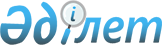 Ақмола облыстық мәслихатының 2015 жылғы 14 желтоқсандағы № 5С-43-2 "2016-2018 жылдарға арналған облыстық бюджет туралы" шешіміне өзгерістер енгізу туралыАқмола облыстық мәслихатының 2016 жылғы 4 қарашадағы № 6С-6-2 шешімі. Ақмола облысының Әділет департаментінде 2016 жылғы 9 қарашада № 5591 болып тіркелді      РҚАО-ның ескертпесі.

      Құжаттың мәтінінде түпнұсқаның пунктуациясы мен орфографиясы сақталған.

      Қазақстан Республикасының 2008 жылғы 4 желтоқсандағы Бюджет кодексінің 106 бабының 4 тармағына, "Қазақстан Республикасындағы жергiлiктi мемлекеттiк басқару және өзiн-өзi басқару туралы" Қазақстан Республикасының 2001 жылғы 23 қаңтардағы Заңының 6 бабына сәйкес Ақмола облыстық мәслихаты ШЕШІМ ЕТТІ:

      1. Ақмола облыстық мәслихатының "2016-2018 жылдарға арналған облыстық бюджет туралы" 2015 жылғы 14 желтоқсандағы № 5С-43-2 (Нормативтік құқықтық актілерді мемлекеттік тіркеу тізілімінде № 5147 тіркелген, 2016 жылдың 5 қаңтарында "Арқа ажары" газетінде, 2016 жылдың 7 қаңтарында "Акмолинская правда" газетінде жарияланған) шешіміне келесі өзгерістер енгізілсін:

      1 тармақ жаңа редакцияда баяндалсын:

      "1. 2016–2018 жылдарға арналған облыстық бюджет тиісінше 1, 2 және 3 қосымшаларға сәйкес, оның ішінде 2016 жылға келесі көлемдерде бекітілсін:

      1) кірістер – 157 227 320,2 мың теңге, оның ішінде:

      салықтық түсімдер – 17 152 186,9 мың теңге;

      салықтық емес түсімдер – 1 783 961,1 мың теңге;

      негізгі капиталды сатудан түсетін түсімдер – 9 514,8 мың теңге;

      трансферттер түсімі – 138 281 657,4 мың теңге;

      2) шығындар – 156 801 490,0 мың теңге;

      3) таза бюджеттік кредиттеу – 7 488 295,7 мың теңге, оның ішінде:

      бюджеттік кредиттер – 8 382 733,0 мың теңге;

      бюджеттік кредиттерді өтеу – 894 437,3 мың теңге;

      4) қаржы активтерiмен операциялар бойынша сальдо – 496 671,9 мың теңге, оның ішінде:

      қаржы активтерiн сатып алу - 500 000,0 мың теңге;

      мемлекеттің қаржы активтерін сатудан түсетін түсімдер – 3 328,1 мың теңге;

      5) бюджет тапшылығы (профицит) – -7 559 137,4 мың теңге;

      6) бюджет тапшылығын қаржыландыру (профицитті пайдалану) – 7 559 137,4 мың теңге.";

      8 және 9 тармақтары жаңа редакцияда баяндалсын:

      "8. 2016 жылға арналған облыстық бюджетте республикалық бюджетке 836 661,3 мың теңге сомасында бюджеттік несиелердi өтеу қарастырылғаны ескерiлсiн, соның ішінде: жергiлiктi атқарушы органның жоғары тұрған бюджет алдындағы борышын өтеу – 786 312,6 мың теңге, республикалық бюджеттен бөлінген пайдаланылмаған бюджеттік кредиттерді қайтару - 50 348,7 мың теңге.

      9. 2016 жылға арналған облыстық жергілікті атқарушы органның резерві 107 259,6 мың теңге сомасында бекітілсін.";

      көрсетілген шешімнің 1, 2, 3, 4, 5-қосымшалары осы шешімнің 1, 2, 3, 4, 5 қосымшаларына сәйкес жаңа редакцияда баяндалсын.

      2. Осы шешiм Ақмола облысының Әдiлет департаментiнде мемлекеттiк тiркелген күннен бастап күшiне енедi және 2016 жылдың 1 қаңтарынан бастап қолданысқа енгiзiледi.



      "КЕЛІСІЛДІ"



      04.11.2016 ж.



      04.11.2016 ж.

 2016 жылға арналған облыстық бюджет 2017 жылға арналған облыстық бюджет 2018 жылға арналған облыстық бюджет 2016 жылға арналған республикалық бюджеттен берілетін нысаналы трансферттер мен бюджеттік кредиттер 2016 жылға арналған аудандар (облыстық маңызы бар қалалар) бюджеттерiне облыстық бюджеттен нысаналы трансферттер
					© 2012. Қазақстан Республикасы Әділет министрлігінің «Қазақстан Республикасының Заңнама және құқықтық ақпарат институты» ШЖҚ РМК
				
      Ақмола облыстық
мәслихаты сессиясының
төрағасы

А.Тайшытаев

      Ақмола облыстық
мәслихатының хатшысы

Д.Нұрмолдин

      Ақмола облысының әкімі

С.Кулагин

      "Ақмола облысының
экономика және бюджеттік
жоспарлау басқармасы" мемлекеттік
мекемесінің басшысы

Б.Малғаждаров
Ақмола облыстық
мәслихатының
2016 жылғы 4 қарашадағы
№ 6С-6-2 шешіміне
1 қосымшаАқмола облыстық
мәслихатының
2015 жылғы 14 желтоқсандағы
№ 5С-43-2 шешіміне
1 қосымшаСанаты

Санаты

Санаты

Санаты

Сома, мың теңге

Сыныбы

Сыныбы

Сыныбы

Сома, мың теңге

Ішкі сыныбы

Ішкі сыныбы

Сома, мың теңге

Атаулар

Сома, мың теңге

1

2

3

4

5

I. КІРІСТЕР

157 227 320,2

1

Салықтық түсімдер

17 152 186,9

01

Табыс салығы

15 407 508,5

2

Жеке табыс салығы

15 407 508,5

05

Тауарларға, жұмыстарға және қызметтерге салынатын iшкi салықтар

1 744 678,4

3

Табиғи және басқа да ресурстарды пайдаланғаны үшiн түсетiн түсiмдер

1 744 678,4

2

Салықтық емес түсiмдер

1 783 961,1

01

Мемлекеттiк меншiктен түсетiн кiрiстер

60 260,4

1

Мемлекеттік кәсіпорындардың таза кірісі бөлігінің түсімдері

4 086,1

4

Мемлекет меншігіндегі, заңды тұлғалардағы қатысу үлесіне кірістер

2 629,6

5

Мемлекет меншігіндегі мүлікті жалға беруден түсетін кірістер

29 505,8

6

Бюджет қаражатын банк шоттарына орналастырғаны үшiн сыйақылар

1 650,0

7

Мемлекеттік бюджеттен берілген кредиттер бойынша сыйақылар

22 388,9

02

Мемлекеттік бюджеттен қаржыландырылатын мемлекеттік мекемелердің тауарларды (жұмыстарды, қызметтерді) өткізуінен түсетін түсімдер

188,0

1

Мемлекеттік бюджеттен қаржыландырылатын мемлекеттік мекемелердің тауарларды (жұмыстарды, қызметтерді) өткізуінен түсетін түсімдер

188,0

03

Мемлекеттік бюджеттен қаржыландырылатын мемлекеттік мекемелер ұйымдастыратын мемлекеттік сатып алуды өткізуден түсетін ақша түсімдері

1 241,0

1

Мемлекеттік бюджеттен қаржыландырылатын мемлекеттік мекемелер ұйымдастыратын мемлекеттік сатып алуды өткізуден түсетін ақша түсімдері

1 241,0

04

Мемлекеттік бюджеттен қаржыландырылатын, сондай-ақ Қазақстан Республикасы Ұлттық Банкінің бюджетінен (шығыстар сметасынан) ұсталатын және қаржыландырылатын мемлекеттік мекемелер салатын айыппұлдар, өсімпұлдар, санкциялар, өндіріп алулар

777 584,1

1

Мұнай секторы ұйымдарынан түсетiн түсiмдердi қоспағанда, мемлекеттiк бюджеттен қаржыландырылатын, сондай-ақ Қазақстан Республикасы Ұлттық Банкiнiң бюджетiнен (шығыстар сметасынан) ұсталатын және қаржыландырылатын мемлекеттiк мекемелер салатын айыппұлдар, өсiмпұлдар, санкциялар, өндiрiп алулар

777 584,1

06

Өзге де салықтық емес түсiмдер

944 687,6

1

Өзге де салықтық емес түсiмдер

944 687,6

3

Негізгі капиталды сатудан түсетін түсімдер

9 514,8

01

Мемлекеттік мекемелерге бекітілген мемлекеттік мүлікті сату

9 514,8

1

Мемлекеттік мекемелерге бекітілген мемлекеттік мүлікті сату

9 514,8

4

Трансферттер түсімі

138 281 657,4

01

Төмен тұрған мемлекеттiк басқару органдарынан алынатын трансферттер

12 868 509,4

2

Аудандық (қалалық) бюджеттерден трансферттер

12 868 509,4

02

Мемлекеттiк басқарудың жоғары тұрған органдарынан түсетiн трансферттер

125 413 148,0

1

Республикалық бюджеттен түсетiн трансферттер

125 413 148,0

Функционалдық топ

Функционалдық топ

Функционалдық топ

Функционалдық топ

Сома

Бюджеттік бағдарламалардың әкімшісі

Бюджеттік бағдарламалардың әкімшісі

Бюджеттік бағдарламалардың әкімшісі

Сома

Бағдарлама

Бағдарлама

Сома

Атауы

Сома

1

2

3

4

5

II. ШЫҒЫНДАР

156 801 490,0

1

Жалпы сипаттағы мемлекеттiк қызметтер

1 678 140,8

110

Облыс мәслихатының аппараты

95 847,2

001

Облыс мәслихатының қызметін қамтамасыз ету жөніндегі қызметтер

74 414,2

003

Мемлекеттік органның күрделі шығыстары

21 433,0

120

Облыс әкімінің аппараты

929 907,2

001

Облыс әкімінің қызметін қамтамасыз ету жөніндегі қызметтер

797 384,9

004

Мемлекеттік органның күрделі шығыстары

64 176,0

007

Ведомстволық бағыныстағы мемлекеттік мекемелерінің және ұйымдарының күрделі шығыстары

4 100,0

009

Аудандық маңызы бар қалалардың, ауылдардың, кенттердің, ауылдық округтердің әкімдерін сайлауды қамтамасыз ету және өткізу

4 823,0

013

Облыс Қазақстан халқы Ассамблеясының қызметін қамтамасыз ету

59 423,3

257

Облыстың қаржы басқармасы

127 585,4

001

Жергілікті бюджетті атқару және коммуналдық меншікті басқару саласындағы мемлекеттік саясатты іске асыру жөніндегі қызметтер

125 438,0

009

Жекешелендіру, коммуналдық меншікті басқару, жекешелендіруден кейінгі қызмет және осыған байланысты дауларды реттеу

2 147,4

258

Облыстың экономика және бюджеттік жоспарлау басқармасы

122 218,9

001

Экономикалық саясатты, мемлекеттік жоспарлау жүйесін қалыптастыру мен дамыту саласындағы мемлекеттік саясатты іске асыру жөніндегі қызметтер

122 218,9

265

Облыстың кәсіпкерлік және өнеркәсіп басқармасы

106 346,0

001

Жергілікті деңгейде кәсіпкерлікті және өнеркәсіпті дамыту саласындағы мемлекеттік саясатты іске асыру жөніндегі қызметтер

102 446,0

002

Мемлекеттік органның күрделі шығыстары

3 900,0

269

Облыстың дін істері басқармасы

78 200,9

001

Жергілікті деңгейде дін істер саласындағы мемлекеттік саясатты іске асыру жөніндегі қызметтер

30 150,8

004

Ведомстволық бағыныстағы мемлекеттік мекемелерінің және ұйымдарының күрделі шығыстары

541,0

005

Өңірде діни ахуалды зерделеу және талдау

47 509,1

271

Облыстың құрылыс басқармасы

100,0

061

Мемлекеттік органдардың объектілерін дамыту

100,0

282

Облыстың тексеру комиссиясы

217 935,2

001

Облыстың тексеру комиссиясының қызметін қамтамасыз ету жөніндегі қызметтер

217 935,2

2

Қорғаныс

239 824,9

120

Облыс әкімінің аппараты

170 418,9

010

Жалпыға бірдей әскери міндетті атқару шеңберіндегі іс-шаралар

55 404,3

011

Аумақтық қорғанысты даярлау және облыс ауқымдағы аумақтық қорғаныс

31 486,0

012

Облыстық ауқымдағы жұмылдыру дайындығы және жұмылдыру

83 528,6

287

Облыстық бюджеттен қаржыландырылатын табиғи және техногендік сипаттағы төтенше жағдайлар, азаматтық қорғаныс саласындағы уәкілетті органдардың аумақтық органы

69 406,0

002

Аумақтық органның және ведомстволық бағынысты мемлекеттік мекемелерінің күрделі шығыстары

42 054,2

004

Облыс ауқымындағы төтенше жағдайлардың алдын алу және оларды жою

27 351,8

3

Қоғамдық тәртіп, қауіпсіздік, құқықтық, сот, қылмыстық-атқару қызметі

5 705 466,8

120

Облыс әкімінің аппараты

28 482,0

015

Аудандардың (облыстық маңызы бар қалалардың) бюджеттеріне азаматтық хал актілерін тіркеу бөлімдерінің штат санын ұстауға берілетін ағымдағы нысаналы трансферттер

28 482,0

252

Облыстық бюджеттен қаржыландырылатын атқарушы ішкі істер органы

5 660 820,8

001

Облыс аумағында қоғамдық тәртіпті және қауіпсіздікті сақтауды қамтамасыз ету саласындағы мемлекеттік саясатты іске асыру жөніндегі қызметтер 

4 809 914,8

003

Қоғамдық тәртіпті қорғауға қатысатын азаматтарды көтермелеу

4 756,0

006

Мемлекеттiк органның күрделi шығыстары

758 295,9

013

Белгілі тұратын жері және құжаттары жоқ адамдарды орналастыру қызметтері

34 303,9

014

Әкiмшiлiк тәртiппен тұтқындалған адамдарды ұстауды ұйымдастыру

18 674,4

015

Қызметтік жануарларды ұстауды ұйымдастыру

34 753,4

032

Ведомстволық бағыныстағы мемлекеттік мекемелерінің және ұйымдарының күрделі шығыстары

122,4

271

Облыстың құрылыс басқармасы

16 164,0

053

Қоғамдық тәртіп және қауіпсіздік объектілерін салу

16 164,0

4

Бiлiм беру

19 352 469,6

253

Облыстың денсаулық сақтау басқармасы

251 631,0

003

Кадрлардың біліктілігін арттыру және оларды қайта даярлау

10 090,0

043

Техникалық және кәсіптік, орта білімнен кейінгі білім беру ұйымдарында мамандар даярлау

241 541,0

261

Облыстың білім басқармасы

16 833 416,9

001

Жергілікті деңгейде білім беру саласындағы мемлекеттік саясатты іске асыру жөніндегі қызметтер

126 428,8

003

Арнайы білім беретін оқу бағдарламалары бойынша жалпы білім беру

969 828,1

004

Облыстық мемлекеттік білім беру мекемелерінде білім беру жүйесін ақпараттандыру

94 012,7

005

Облыстық мемлекеттік білім беру мекемелер үшін оқулықтар, оқу-әдiстемелiк кешендерді сатып алу және жеткізу

66 931,6

006

Мамандандырылған білім беру ұйымдарында дарынды балаларға жалпы білім беру

664 046,7

007

Облыстық ауқымда мектеп олимпиадаларын, мектептен тыс іс-шараларды және конкурстар өткізу

178 653,0

011

Балалар мен жасөспірімдердің психикалық денсаулығын зерттеу және халыққа психологиялық-медициналық-педагогикалық консультациялық көмек көрсету

210 215,4

013

Мемлекеттік органның күрделі шығыстары

6 645,0

024

Техникалық және кәсіптік білім беру ұйымдарында мамандар даярлау

7 033 227,2

027

Мектепке дейінгі білім беру ұйымдарында мемлекеттік білім беру тапсырыстарын іске асыруға аудандардың (облыстық маңызы бар қалалардың) бюджеттеріне берілетін ағымдағы нысаналы трансферттер

4 815 879,0

029

Әдістемелік жұмыс

79 786,2

050

Аудандардың (облыстық маңызы бар қалалардың) бюджеттеріне жаңадан іске қосылатын білім беру объектілерін күтіп-ұстауға берілетін ағымдағы нысаналы трансферттер

676 058,0

053

Аудандардың (облыстық маңызы бар қалалардың) бюджеттеріне орта білім беру ұйымдарын жан басына шаққандағы қаржыландыруды сынақтан өткізуге берілетін ағымдағы нысаналы трансферттер

725 098,0

067

Ведомстволық бағыныстағы мемлекеттік мекемелерінің және ұйымдарының күрделі шығыстары

712 873,2

069

Аудандардың (облыстық маңызы бар қалалардың) бюджеттеріне цифрлық білім беру инфрақұрылымын құруға берілетін ағымдағы нысаналы трансферттер

181 536,0

113

Жергілікті бюджеттерден берілетін ағымдағы нысаналы трансферттер

292 198,0

271

Облыстың құрылыс басқармасы

1 156 553,6

007

Аудандардың (облыстық маңызы бар қалалардың) бюджеттеріне мектепке дейiнгi тәрбие және оқыту объектілерін салуға және реконструкциялауға берілетін нысаналы даму трансферттері

441 212,8

079

Аудандардың (облыстық маңызы бар қалалардың) бюджеттеріне бастауыш, негізгі орта және жалпы орта білім беру объектілерін салуға және реконструкциялауға берілетін нысаналы даму трансферттерi

668 753,1

099

Техникалық және кәсіптік, орта білімнен кейінгі білім беру объектілерін салу және реконструкциялау

46 587,7

285

Облыстың дене шынықтыру және спорт басқармасы 

1 110 868,1

006

Балалар мен жасөспірімдерге спорт бойынша қосымша білім беру

847 658,9

007

Мамандандырылған бiлiм ұйымдарында спорттағы дарынды балаларға жалпы бiлiм беру

263 209,2

5

Денсаулық сақтау

28 087 179,1

253

Облыстың денсаулық сақтау басқармасы

27 102 449,1

001

Жергілікті деңгейде денсаулық сақтау саласындағы мемлекеттік саясатты іске асыру жөніндегі қызметтер

350 065,3

004

Республикалық бюджет қаражаты есебінен көрсетілетін және аудандық маңызы бар және ауылдың денсаулық сақтау субъектілері көрсететін медициналық көмекті қоспағанда, бастапқы медициналық-санитариялық көмек және медициналық ұйымдар мамандарын жіберу бойынша денсаулық сақтау субъектілерінің стационарлық және стационарды алмастыратын медициналық көмек көрсетуі

144 631,0

005

Жергілікті денсаулық сақтау ұйымдары үшін қанды, оның құрамдауыштары мен препараттарын өндіру

562 781,0

006

Ана мен баланы қорғау бойынша қызметтер көрсету

111 813,5

007

Салауатты өмір салтын насихаттау

119 586,0

008

Қазақстан Республикасында ЖИТС-тің алдын алу және оған қарсы күрес жөніндегі іс-шараларды іске асыру

298 743,6

009

Туберкулез, жұқпалы аурулар, психикалық күйзеліс және мінез-құлқының бұзылуынан, оның ішінде психикаға белсенді әсер ететін заттарды қолдануға байланысты, зардап шегетін адамдарға медициналық көмек көрсету

3 845 880,8

011

Республикалық бюджет қаражаты есебінен көрсетілетін және аудандық маңызы бар және ауылдың денсаулық сақтау субъектілері көрсететін медициналық көмекті қоспағанда, жедел медициналық көмек көрсету және санитариялық авиация

598 527,6

013

Патологоанатомиялық ашып тексеруді жүргізу

14 703,0

014

Халықтың жекелеген санаттарын амбулаториялық деңгейде дәрілік заттармен және балаларға арналған және емдік тағамдардың арнаулы өнімдерімен қамтамасыз ету

764 603,3

016

Азаматтарды елді мекеннен тыс жерлерде емделу үшін тегін және жеңілдетілген жол жүрумен қамтамасыз ету

2 847,0

017

Шолғыншы эпидемиологиялық қадағалау жүргізу үшін тест-жүйелерін сатып алу

1 219,4

018

Денсаулық сақтау саласындағы ақпараттық талдамалық қызметтер

21 401,0

019

Туберкулезбен ауыратын науқастарды туберкулезге қарсы препараттармен қамтамасыз ету

339 789,0

020

Диабетпен ауыратын науқастарды диабетке қарсы препараттармен қамтамасыз ету

514 473,0

021

Онкогематологиялық науқастарды химия препараттарымен қамтамасыз ету

166 515,0

022

Созылмалы бүйрек функциясының жетіспеушілігі бар, аутоиммунды, орфандық аурулармен ауыратын, иммунитеті жеткіліксіз науқастарды, сондай-ақ ағзаларды транспланттаудан кейінгі науқастарды дәрілік заттармен қамтамасыз ету

100 532,0

026

Гемофилиямен ауыратын науқастарды қанды ұйыту факторларымен қамтамасыз ету

378 427,0

027

Халыққа иммундық профилактика жүргізу үшін вакциналарды және басқа медициналық иммундық биологиялық препараттарды орталықтандырылған сатып алу және сақтау

1 109 279,0

029

Облыстық арнайы медициналық жабдықтау базалары

79 449,0

030

Мемлекеттік денсаулық сақтау органдарының күрделі шығыстары

2 723,4

033

Медициналық денсаулық сақтау ұйымдарының күрделі шығыстары

882 713,2

036

Жіті миокард инфаркті бар науқастарды тромболитикалық препараттармен қамтамасыз ету

16 807,0

037

Жергілікті бюджет қаражаты есебінен денсаулық сақтау ұйымдарының міндеттемелері бойынша кредиттік қарызды өтеу

30 000,0

038

Тегін медициналық көмектің кепілдік берілген көлемі шеңберінде скринингтік зерттеулер жүргізу

127 123,0

039

Аудандық маңызы бар және ауыл денсаулық сақтау субъектілерінің медициналық көмекті және амбулаториялық-емханалық көмекті халыққа тегін медициналық көмектің кепілдік берілген көлемі шеңберінде көрсетуі

14 545 174,0

045

Азаматтардың жекелеген санаттарын дәрілік заттармен амбулаториялық емдеу деңгейінде жеңілдетілген жағдайда қамтамасыз ету

664 212,0

046

Онкологиялық науқастарға тегін медициналық көмектің кепілдік берілген көлемі шеңберінде медициналық көмек көрсету

1 308 430,0

271

Облыстың құрылыс басқармасы

984 730,0

038

Денсаулық сақтау объектiлерiн салу және реконструкциялау

885 456,9

083

Жұмыспен қамту 2020 жол картасы шеңберінде ауылдық елді мекендерде орналасқан дәрігерлік амбулаториялар және фельдшерлік-акушерлік пункттерді салу

99 273,1

6

Әлеуметтiк көмек және әлеуметтiк қамсыздандыру

4 538 460,5

256

Облыстың жұмыспен қамтуды үйлестіру және әлеуметтік бағдарламалар басқармасы

2 645 282,9

001

Жергілікті деңгейде жұмыспен қамтуды қамтамасыз ету және халық үшін әлеуметтік бағдарламаларды іске асыру саласында мемлекеттік саясатты іске асыру жөніндегі қызметтер

109 156,7

002

Жалпы үлгідегі медициналық-әлеуметтік мекемелерде (ұйымдарда), арнаулы әлеуметтік қызметтер көрсету орталықтарында, әлеуметтік қызмет көрсету орталықтарында қарттар мен мүгедектерге арнаулы әлеуметтік қызметтер көрсету

578 186,3

003

Мүгедектерге әлеуметтік қолдау

274 827,0

013

Психоневрологиялық медициналық-әлеуметтік мекемелерде (ұйымдарда), арнаулы әлеуметтік қызметтер көрсету орталықтарында, әлеуметтік қызмет көрсету орталықтарында психоневрологиялық аурулармен ауыратын мүгедектер үшін арнаулы әлеуметтік қызметтер көрсету

947 993,7

014

Оңалту орталықтарында қарттарға, мүгедектерге, оның ішінде мүгедек балаларға арнаулы әлеуметтік қызметтер көрсету

5 066,0

015

Балалар психоневрологиялық медициналық-әлеуметтік мекемелерінде (ұйымдарда), арнаулы әлеуметтік қызметтер көрсету орталықтарында, әлеуметтік қызмет көрсету орталықтарында психоневрологиялық патологиялары бар мүгедек балалар үшін арнаулы әлеуметтік қызметтер көрсету

224 300,0

017

Аудандардың (облыстық маңызы бар қалалардың) бюджеттеріне арнаулы әлеуметтік қызметтер көрсету стандарттарын енгізуге берілетін ағымдағы нысаналы трансферттер

11 489,0

018

Үкіметтік емес ұйымдарға мемлекеттік әлеуметтік тапсырысты орналастыру

15 336,5

044

Жергілікті деңгейде көші-қон іс-шараларын іске асыру

2 421,0

045

Аудандардың (облыстық маңызы бар қалалардың) бюджеттеріне Қазақстан Республикасында мүгедектердің құқықтарын қамтамасыз ету және өмір сүру сапасын жақсарту жөніндегі 2012 - 2018 жылдарға арналған іс-шаралар жоспарын іске асыруға берілетін ағымдағы нысаналы трансферттер

172 877,0

047

Аудандардың (облыстық маңызы бар қалалардың) бюджеттеріне Өрлеу жобасы бойынша келісілген қаржылай көмекті енгізуге берілетін ағымдағы нысаналы трансферттер

152 089,0

053

Кохлеарлық импланттарға дәлдеп сөйлеу процессорларын ауыстыру және келтіру бойынша қызметтер көрсету

10 741,0

054

Аудандардың (облыстық маңызы бар қалалардың) бюджеттеріне үкіметтік емес секторда мемлекеттік әлеуметтік тапсырысты орналастыруға берілетін ағымдағы нысаналы трансферттер

41 643,5

067

Ведомстволық бағыныстағы мемлекеттік мекемелерінің және ұйымдарының күрделі шығыстары

65 929,6

113

Жергілікті бюджеттерден берілетін ағымдағы нысалы трансферттер

33 226,6

261

Облыстың білім басқармасы

1 231 380,8

015

Жетiм балаларды, ата-анасының қамқорлығынсыз қалған балаларды әлеуметтік қамсыздандыру

1 185 167,7

037

Әлеуметтік сауықтандыру

46 213,1

263

Облыстың ішкі саясат басқармасы

28 139,0

077

Қазақстан Республикасында мүгедектердің құқықтарын қамтамасыз ету және өмір сүру сапасын жақсарту жөніндегі 2012 - 2018 жылдарға арналған іс-шаралар жоспарын іске асыру

28 139,0

268

Облыстың жолаушылар көлігі және автомобиль жолдары басқармасы

4 719,0

045

Аудандардың (облыстық маңызы бар қалалардың) бюджеттеріне Қазақстан Республикасында мүгедектердің құқықтарын қамтамасыз ету және өмір сүру сапасын жақсарту жөніндегі 2012 - 2018 жылдарға арналған іс-шаралар жоспарын іске асыруға берілетін ағымдағы нысаналы трансферттер

4 719,0

270

Облыстың еңбек инспекциясы бойынша басқармасы

90 582,8

001

Жергілікті деңгейде еңбек қатынасын реттеу саласындағы мемлекеттік саясатты іске асыру жөніндегі қызметтер

90 582,8

271

Облыстың құрылыс басқармасы

538 356,0

039

Әлеуметтік қамтамасыз ету объектілерін салу және реконструкциялау

538 356,0

7

Тұрғын үй-коммуналдық шаруашылық

8 178 810,6

253

Облыстың денсаулық сақтау басқармасы

22 813,5

047

Жұмыспен қамту 2020 жол картасы бойынша қалаларды және ауылдық елді мекендерді дамыту шеңберінде объектілерді жөндеу

22 813,5

256

Облыстың жұмыспен қамтуды үйлестіру және әлеуметтік бағдарламалар басқармасы

22 492,6

043

Жұмыспен қамту 2020 жол картасы бойынша қалаларды және ауылдық елді мекендерді дамыту шеңберінде объектілерді жөндеу

22 492,6

261

Облыстың білім басқармасы

71 197,9

064

Жұмыспен қамту 2020 жол картасы бойынша қалаларды және ауылдық елді мекендерді дамыту шеңберінде объектілерді жөндеу

71 197,9

262

Облыстың мәдениет басқармасы

17 974,5

015

Аудандардың (облыстық маңызы бар қалалардың) бюджеттеріне Жұмыспен қамту 2020 жол картасы шеңберінде қалаларды және ауылдық елді мекендерді дамытуға берілетін ағымдағы нысаналы трансферттер

17 974,5

268

Облыстың жолаушылар көлігі және автомобиль жолдары басқармасы

12 299,0

021

Аудандардың (облыстық маңызы бар қалалардың) бюджеттеріне Жұмыспен қамту 2020 жол картасы шеңберінде қалаларды және ауылдық елді мекендерді дамытуға берілетін ағымдағы нысаналы трансферттер

12 299,0

271

Облыстың құрылыс басқармасы

4 296 544,2

014

Аудандардың (облыстық маңызы бар қалалардың) бюджеттеріне коммуналдық тұрғын үй қорының тұрғын үйлерін жобалауға және (немесе) салуға, реконструкциялауға берілетін нысаналы даму трансферттері

1 353 390,0

027

Аудандардың (облыстық маңызы бар қалалардың) бюджеттеріне инженерлік-коммуникациялық инфрақұрылымды жобалауға, дамытуға және (немесе) жайластыруға берілетін нысаналы даму трансферттері

1 917 185,6

058

Аудандардың (облыстық маңызы бар қалалардың) бюджеттеріне елді мекендерді сумен жабдықтау және су бұру жүйелерін дамытуға берілетін нысаналы даму трансферттері

335 304,5

062

Аудандардың (облыстық маңызы бар қалалардың) бюджеттеріне Ақмола облысының Калачи және Красногорский елді мекендерінің тұрғындарын көшіру үшін тұрғын үй және инженерлік-коммуникациялық инфрақұрылым салуға және (немесе) реконструкциялауға берілетін нысаналы даму трансферттері

690 664,1

279

Облыстың энергетика және тұрғын үй-коммуналдық шаруашылық басқармасы

3 729 631,9

001

Жергілікті деңгейде энергетика және тұрғын үй-коммуналдық шаруашылық саласындағы мемлекеттік саясатты іске асыру жөніндегі қызметтер

64 327,9

005

Мемлекеттік органның күрделі шығыстары

9 915,3

010

Аудандардың (облыстық маңызы бар қалалардың) бюджеттеріне сумен жабдықтау және су бұру жүйелерін дамытуға берілетін нысаналы даму трансферттері

281 964,0

014

Аудандар (облыстық маңызы бар қалалар) бюджеттеріне коммуналдық шаруашылықты дамытуға арналған нысаналы даму трансферттері

226 174,0

026

Көп пәтерлі тұрғын үйлерде энергетикалық аудит жүргізу

1 640,0

032

Ауыз сумен жабдықтаудың баламасыз көздерi болып табылатын сумен жабдықтаудың аса маңызды топтық және жергілікті жүйелерiнен ауыз су беру жөніндегі қызметтердің құнын субсидиялау

925 942,0

040

Аудандардың (облыстық маңызы бар қалалардың) бюджеттеріне профилактикалық дезинсекция мен дератизация жүргізуге (инфекциялық және паразиттік аурулардың табиғи ошақтарының аумағындағы, сондай-ақ инфекциялық және паразиттік аурулардың ошақтарындағы дезинсекция мен дератизацияны қоспағанда) берілетін ағымдағы нысаналы трансферттер

1 558,0

113

Жергілікті бюджеттерден берілетін ағымдағы нысалы трансферттер

2 169 910,7

114

Жергілікті бюджеттерден берілетін нысаналы даму трансферттері

48 200,0

285

Облыстың дене шынықтыру және спорт басқармасы

5 857,0

010

Жұмыспен қамту 2020 жол картасы бойынша қалаларды және ауылдық елді мекендерді дамыту шеңберінде объектілерді жөндеу

5 857,0

8

Мәдениет, спорт, туризм және ақпараттық кеңістiк

5 857 851,2

259

Облыстың архивтер және құжаттама басқармасы

314 719,5

001

Жергілікті деңгейде архив ісін басқару жөніндегі мемлекеттік саясатты іске асыру жөніндегі қызметтер

25 029,5

002

Архив қорының сақталуын қамтамасыз ету

280 811,0

032

Ведомстволық бағыныстағы мемлекеттік мекемелерінің және ұйымдарының күрделі шығыстары

8 879,0

262

Облыстың мәдениет басқармасы

1 161 635,2

001

Жергiлiктi деңгейде мәдениет саласындағы мемлекеттік саясатты іске асыру жөніндегі қызметтер

53 094,1

003

Мәдени-демалыс жұмысын қолдау

197 066,7

005

Тарихи-мәдени мұраны сақтауды және оған қолжетімділікті қамтамасыз ету

241 155,6

007

Театр және музыка өнерін қолдау

528 107,3

008

Облыстық кітапханалардың жұмыс істеуін қамтамасыз ету

96 264,0

032

Ведомстволық бағыныстағы мемлекеттік мекемелерінің және ұйымдарының күрделі шығыстары

44 447,5

113

Жергілікті бюджеттерден берілетін ағымдағы нысалы трансферттер

1 500,0

263

Облыстың ішкі саясат басқармасы

555 991,6

001

Жергілікті деңгейде мемлекеттік ішкі саясатты іске асыру жөніндегі қызметтер

169 415,7

005

Мемлекеттік органның күрделі шығыстары

68,9

007

Мемлекеттік ақпараттық саясат жүргізу жөніндегі қызметтер

386 507,0

264

Облыстың тілдерді дамыту басқармасы

87 963,9

001

Жергілікті деңгейде тілдерді дамыту саласындағы мемлекеттік саясатты іске асыру жөніндегі қызметтер

36 807,5

002

Мемлекеттiк тiлдi және Қазақстан халқының басқа да тiлдерін дамыту

51 156,4

271

Облыстың құрылыс басқармасы

231 546,1

016

Мәдениет объектілерін дамыту

1 365,7

034

Аудандар (облыстық маңызы бар қалалар) бюджеттеріне спорт объектілерін дамытуға берілетін нысаналы даму трансферттері

230 180,4

283

Облыстың жастар саясаты мәселелерi бойынша басқармасы

192 214,1

001

Жергілікті деңгейде жастар саясатын іске асыру жөніндегі қызметтер

52 427,2

003

Мемлекеттік органның күрделі шығыстары

4 253,0

005

Жастар саясаты саласында іс-шараларды іске асыру

134 783,9

032

Ведомстволық бағыныстағы мемлекеттік мекемелерінің және ұйымдарының күрделі шығыстары

750,0

284

Облыстың туризм басқармасы

49 850,8

001

Жергілікті деңгейде туризм саласында мемлекеттік саясатты іске асыру жөніндегі қызметтер

25 949,5

003

Мемлекеттік органның күрделі шығыстары

656,3

004

Туристік қызметті реттеу

23 245,0

285

Облыстың дене шынықтыру және спорт басқармасы

3 263 930,0

001

Жергілікті деңгейде дене шынықтыру және спорт саласында мемлекеттік саясатты іске асыру жөніндегі қызметтер

56 583,0

002

Облыстық деңгейде спорт жарыстарын өткізу

46 641,6

003

Әр түрлі спорт түрлері бойынша облыстың құрама командаларының мүшелерін дайындау және республикалық және халықаралық спорт жарыстарына қатысуы

2 797 454,1

032

Ведомстволық бағыныстағы мемлекеттік мекемелердің және ұйымдардың күрделі шығыстары

29 441,3

113

Жергілікті бюджеттерден берілетін ағымдағы нысаналы трансферттер

333 810,0

9

Отын-энергетика кешенi және жер қойнауын пайдалану

825 686,1

271

Облыстың құрылыс басқармасы

522 520,0

092

Елді мекендерді шаруашылық-ауыз сумен жабдықтау үшін жерасты суларына іздестіру-барлау жұмыстарын ұйымдастыру және жүргізу

522 520,0

279

Облыстың энергетика және тұрғын үй-коммуналдық шаруашылық басқармасы

303 166,1

011

Аудандардың (облыстық маңызы бар қалалардың) бюджеттеріне жылу- энергетикалық жүйені дамытуға берілетін нысаналы даму трансферттері

302 800,0

071

Газ тасымалдау жүйесін дамыту

366,1

10

Ауыл, су, орман, балық шаруашылығы, ерекше қорғалатын табиғи аумақтар, қоршаған ортаны және жануарлар дүниесін қорғау, жер қатынастары

33 660 446,2

251

Облыстың жер қатынастары басқармасы

49 270,9

001

Облыс аумағында жер қатынастарын реттеу саласындағы мемлекеттік саясатты іске асыру жөніндегі қызметтер 

49 270,9

254

Облыстың табиғи ресурстар және табиғат пайдалануды реттеу басқармасы

1 177 796,0

001

Жергілікті деңгейде қоршаған ортаны қорғау саласындағы мемлекеттік саясатты іске асыру жөніндегі қызметтер

82 465,5

005

Ормандарды сақтау, қорғау, молайту және орман өсiру

741 449,7

006

Жануарлар дүниесін қорғау

32 210,0

008

Қоршаған ортаны қорғау бойынша іс-шаралар

221 735,0

009

"Шортанды - Щучинск" учаскесінде "Астана – Щучинск" автомобиль жолының бойында орман екпе ағаштарын отырғызу

84 960,0

032

Ведомстволық бағыныстағы мемлекеттік мекемелерінің және ұйымдарының күрделі шығыстары

14 975,8

255

Облыстың ауыл шаруашылығы басқармасы

31 434 530,0

001

Жергiлiкті деңгейде ауыл шаруашылығы саласындағы мемлекеттiк саясатты iске асыру жөнiндегi қызметтер

147 827,2

002

Тұқым шаруашылығын қолдау

246 817,2

018

Пестицидтердi (улы химикаттарды) залалсыздандыру

2 282,0

029

Ауыл шаруашылық дақылдарының зиянды организмдеріне қарсы күрес жөніндегі іс-шаралар

149 103,2

041

Ауыл шаруашылығы тауарын өндірушілерге өсімдіктерді қорғау мақсатында ауыл шаруашылығы дақылдарын өңдеуге арналған гербицидтердің, биоагенттердің (энтомофагтардың) және биопрепараттардың құнын арзандату

8 380 460,6

045

Тұқымдық және көшет отырғызылатын материалдың сорттық және себу сапаларын анықтау

112 536,0

046

Тракторларды, олардың тіркемелерін, өздігінен жүретін ауыл шаруашылығы, мелиоративтік және жол-құрылыс машиналары мен тетіктерін мемлекеттік есепке алуға және тіркеу

106,2

047

Тыңайтқыштар (органикалықтарды қоспағанда) құнын субсидиялау

1 383 288,5

049

Қайта өңдеуші кәсіпорындардың ауылшаруашылық өнімін тереңдете қайта өңдеп өнім шығаруы үшін оны сатып алу шығындарын субсидиялау

163 347,0

050

Инвестициялар салынған жағдайда агроөнеркәсіптік кешен субъектісі көтерген шығыстардың бөліктерін өтеу

2 423 386,6

051

Агроөнеркәсіптік кешен субъектілерінің қарыздарын кепілдендіру мен сақтандыру шеңберінде субсидиялау

130 449,5

052

Аудандардың (облыстық маңызы бар қалалардың) бюджеттеріне агроөнеркәсіптік кешеннің жергілікті атқарушы органдарының бөлімшелерін ұстауға берілетін ағымдағы нысаналы трансферттер

15 691,0

053

Мал шаруашылығы өнімдерінің өнімділігін және сапасын арттыруды, асыл тұқымды мал шаруашылығын дамытуды субсидиялау

6 447 192,0

054

Агроөнеркәсіптік кешен саласындағы дайындаушы ұйымдарға есептелген қосылған құн салығы шегінде бюджетке төленген қосылған құн салығының сомасын субсидиялау

38 794,0

055

Агроөнеркәсіптік кешен субъектілерін қаржылық сауықтыру жөніндегі бағыт шеңберінде кредиттік және лизингтік міндеттемелер бойынша пайыздық мөлшерлемені субсидиялау

10 274 723,0

056

Ауыл шаруашылығы малын, техниканы және технологиялық жабдықты сатып алуға кредит беру, сондай-ақ лизинг кезінде сыйақы мөлшерлемесін субсидиялау

1 518 526,0

719

Облыстың ветеринария басқармасы

945 172,2

001

Жергілікті деңгейде ветеринария саласындағы мемлекеттік саясатты іске асыру жөніндегі қызметтер

63 115,5

003

Мемлекеттік органның күрделі шығыстары

7 716,0

028

Уақытша сақтау пунктіне дейін ветеринариялық препараттарды тасымалдау бойынша көрсетілетін қызметтер

1 665,0

031

Ауыл шаруашылығы жануарларын бірдейлендіруді жүргізу үшін ветеринариялық мақсаттағы бұйымдар мен атрибуттарды, жануарға арналған ветеринариялық паспортты орталықтандырып сатып алу және оларды аудандардың (облыстық маңызы бар қалалардың) жергілікті атқарушы органдарына тасымалдау (жеткізу)

4 368,0

052

Аудандардың (облыстық маңызы бар қалалардың) бюджеттеріне агроөнеркәсіптік кешеннің жергілікті атқарушы органдарының бөлімшелерін ұстауға берілетін ағымдағы нысаналы трансферттер

104 404,0

113

Жергілікті бюджеттерден берілетін ағымдағы нысаналы трансферттер

763 903,7

725

Облыстың жердiң пайдаланылуы мен қорғалуын бақылау басқармасы

53 677,1

001

Жергілікті деңгейде жердiң пайдаланылуы мен қорғалуын бақылау саласындағы мемлекеттік саясатты іске асыру жөніндегі қызметтер

49 548,0

003

Мемлекеттік органның күрделі шығыстары

4 129,1

11

Өнеркәсіп, сәулет, қала құрылысы және құрылыс қызметі

793 297,5

271

Облыстың құрылыс басқармасы

693 764,9

001

Жергілікті деңгейде құрылыс саласындағы мемлекеттік саясатты іске асыру жөніндегі қызметтер

66 047,9

005

Мемлекеттік органның күрделі шығыстары

10 300,0

114

Жергілікті бюджеттерден берілетін нысаналы даму трансферттері

617 417,0

272

Облыстың сәулет және қала құрылысы басқармасы

47 970,5

001

Жергілікті деңгейде сәулет және қала құрылысы саласындағы мемлекеттік саясатты іске асыру жөніндегі қызметтер

47 970,5

724

Облыстың мемлекеттік сәулет-құрылыс бақылауы басқармасы

51 562,1

001

Жергілікті деңгейде мемлекеттік сәулет-құрылыс бақылау саласындағы мемлекеттік саясатты іске асыру жөніндегі қызметтер

44 962,1

003

Мемлекеттік органның күрделі шығыстары

6 600,0

12

Көлiк және коммуникация

5 731 563,2

251

Облыстың жер қатынастары басқармасы

61 554,0

011

Аудандардың (облыстық маңызы бар қалалардың) бюджеттеріне мемлекет мұқтажы үшін жер учаскелерін алуға берілетін ағымдағы нысаналы трансферттер

61 554,0

268

Облыстың жолаушылар көлігі және автомобиль жолдары басқармасы

5 670 009,2

001

Жергілікті деңгейде көлік және коммуникация саласындағы мемлекеттік саясатты іске асыру жөніндегі қызметтер

62 711,4

002

Көлік инфрақұрылымын дамыту

33 346,9

003

Автомобиль жолдарының жұмыс істеуін қамтамасыз ету

773 186,0

007

Аудандардың (облыстық маңызы бар қалалар) бюджеттеріне көлік инфрақұрылымын дамытуға берілетін нысаналы даму трансферттері

1 519 242,0

011

Мемлекеттік органның күрделі шығыстары

10 346,0

025

Облыстық автомобиль жолдарын және елді-мекендердің көшелерін күрделі және орташа жөндеу

580 762,7

027

Аудандардың (облыстық маңызы бар қалалардың) бюджеттеріне көлiк инфрақұрылымының басым жобаларын қаржыландыруға берiлетiн ағымдағы нысаналы трансферттер

361 137,0

028

Көлiк инфрақұрылымының басым жобаларын іске асыру

299 000,0

113

Жергілікті бюджеттерден берілетін ағымдағы нысаналы трансферттер 

2 002 377,2

114

Жергілікті бюджеттерден берілетін нысаналы даму трансферттері

27 900,0

13

Басқалар

20 666 022,5

253

Облыстың денсаулық сақтау басқармасы

31 711,9

049

Моноқалаларды ағымдағы жайластыру

31 711,9

257

Облыстың қаржы басқармасы

18 469 491,3

012

Облыстық жергілікті атқарушы органының резервi

107 259,6

048

Аудандардың (облыстық маңызы бар қалалардың) бюджеттерiне мемлекеттік әкімшілік қызметшілер еңбекақысының деңгейін арттыруға берілетін ағымдағы нысаналы трансферттер

1 055 126,2

055

Аудандардың (облыстық маңызы бар қалалардың) бюджеттеріне жергілікті бюджеттерден қаржыландырылатын азаматтық қызметшілерге еңбекақы төлеу жүйесінің жаңа моделіне көшуге, сонымен қатар оларға лауазымдық айлықақыларына ерекше еңбек жағдайлары үшін ай сайынғы үстемеақы төлеуге берілетін ағымдағы нысаналы трансферттер

11 892 966,5

056

Аудандардың (облыстық маңызы бар қалалар) бюджеттеріне жергілікті бюджеттердің шығыстарын өтеуді және өңірлердің экономикалық тұрақтылығын қамтамасыз етуге берілетін ағымдағы нысаналы трансферттер

5 414 139,0

258

Облыстың экономика және бюджеттік жоспарлау басқармасы

85 014,1

003

Жергілікті бюджеттік инвестициялық жобалардың техникалық-экономикалық негіздемелерін және мемлекеттік-жекешелік әріптестік жобалардың, оның ішінде концессиялық жобалардың конкурстық құжаттамаларын әзірлеу немесе түзету, сондай-ақ қажетті сараптамаларын жүргізу, мемлекеттік-жекешелік әріптестік жобаларды, оның ішінде концессиялық жобаларды консультациялық сүйемелдеу

85 014,1

265

Облыстың кәсіпкерлік және өнеркәсіп басқармасы

771 469,0

004

"Бизнестің жол картасы 2020" бизнесті қолдау мен дамытудың бірыңғай бағдарламасы шеңберінде жеке кәсіпкерлікті қолдау

22 000,0

014

"Бизнестің жол картасы 2020" бизнесті қолдау мен дамытудың бірыңғай бағдарламасы шеңберінде кредиттер бойынша пайыздық мөлшерлемені субсидиялау

631 612,0

015

"Бизнестің жол картасы 2020" бизнесті қолдау мен дамытудың бірыңғай бағдарламасы шеңберінде шағын және орта бизнеске кредиттерді ішінара кепілдендіру

117 857,0

271

Облыстың құрылыс басқармасы

741 705,7

051

"Бизнестің жол картасы 2020" бизнесті қолдау мен дамытудың бірыңғай бағдарламасы шеңберінде индустриялық инфрақұрылымды дамыту

741 705,7

279

Облыстың энергетика және тұрғын үй-коммуналдық шаруашылық басқармасы

566 630,5

024

"Бизнестің жол картасы 2020" бизнесті қолдау мен дамытудың бірыңғай бағдарламасы шеңберінде индустриялық инфрақұрылымды дамыту

566 630,5

14

Борышқа қызмет көрсету

1 729,4

257

Облыстың қаржы басқармасы

1 729,4

016

Жергiлiктi атқарушы органдардың республикалық бюджеттен қарыздар бойынша сыйақылар мен өзге де төлемдердi төлеу бойынша борышына қызмет көрсету

1 729,4

15

Трансферттер

21 484 541,6

257

Облыстың қаржы басқармасы

21 484 541,6

007

Субвенциялар

19 233 260,0

011

Нысаналы пайдаланылмаған (толық пайдаланылмаған) трансферттерді қайтару

142 763,1

017

Нысаналы мақсатқа сай пайдаланылмаған нысаналы трансферттерді қайтару

5 531,5

024

Мемлекеттік органдардың функцияларын мемлекеттік басқарудың төмен тұрған деңгейлерінен жоғарғы деңгейлерге беруге байланысты жоғары тұрған бюджеттерге берілетін ағымдағы нысаналы трансферттер

300 095,0

026

Заңнаманың өзгеруіне байланысты жоғары тұрған бюджеттен төмен тұрған бюджеттерге өтемақыға берілетін ағымдағы нысаналы трансферттер

1 754 040,0

052

Қазақстан Республикасы Үкіметінің шешімі бойынша толық пайдалануға рұқсат етілген, өткен қаржы жылында бөлінген, пайдаланылмаған (түгел пайдаланылмаған) нысаналы даму трансферттерінің сомасын қайтару

8 652,5

053

Қазақстан Республикасының Ұлттық қорынан берілетін нысаналы трансферт есебінен республикалық бюджеттен бөлінген пайдаланылмаған (түгел пайдаланылмаған) нысаналы трансферттердің сомасын қайтару

40 199,5

III. Таза бюджеттiк кредиттеу

7 488 295,7

Бюджеттiк кредиттер

8 382 733,0

6

Әлеуметтiк көмек және әлеуметтiк қамсыздандыру

1 051 949,0

265

Облыстың кәсіпкерлік және өнеркәсіп басқармасы

1 051 949,0

009

Жұмыспен қамту 2020 жол картасы шеңберінде кәсіпкерлікті дамытуға жәрдемдесу үшін бюджеттік кредиттер беру

1 051 949,0

7

Тұрғын үй-коммуналдық шаруашылық

6 520 996,0

271

Облыстың құрылыс басқармасы

1 258 988,0

009

Аудандардың (облыстық маңызы бар қалалардың) бюджеттеріне тұрғын үй жобалауға және салуға кредит беру 

1 258 988,0

279

Облыстың энергетика және тұрғын үй-коммуналдық шаруашылық басқармасы

5 262 008,0

046

Аудандардың (облыстық маңызы бар қалалардың) бюджеттеріне жылу, сумен жабдықтау және су бұру жүйелерін реконструкция және құрылыс үшін кредит беру

5 262 008,0

10

Ауыл, су, орман, балық шаруашылығы, ерекше қорғалатын табиғи аумақтар, қоршаған ортаны және жануарлар дүниесін қорғау, жер қатынастары

696 748,0

258

Облыстың экономика және бюджеттік жоспарлау басқармасы

696 748,0

007

Мамандарды әлеуметтік қолдау шараларын іске асыру үшін жергілікті атқарушы органдарға берілетін бюджеттік кредиттер

696 748,0

13

Басқалар

113 040,0

265

Облыстың кәсіпкерлік және өнеркәсіп басқармасы

113 040,0

069

Моноқалаларда, кіші қалаларда және ауылдық елді мекендерде кәсіпкерлікті дамытуға жәрдемдесуге кредит беру

113 040,0

Бюджеттiк кредиттерді өтеу

894 437,3

5

Бюджеттiк кредиттерді өтеу

894 437,3

01

Бюджеттiк кредиттерді өтеу

894 437,3

1

Мемлекеттік бюджеттен берілген бюджеттік кредиттерді өтеу

844 088,6

2

Бюджеттiк кредиттердiң сомаларын қайтару

50 348,7

IV. Қаржы активтерiмен операциялар бойынша сальдо

496 671,9

Қаржы активтерiн сатып алу

500 000,0

13

Басқалар

500 000,0

265

Облыстың кәсіпкерлік және өнеркәсіп басқармасы

500 000,0

065

Заңды тұлғалардың жарғылық капиталын қалыптастыру немесе ұлғайту

500 000,0

Мемлекеттің қаржы активтерін сатудан түсетін түсімдер

3 328,1

6

Мемлекеттің қаржы активтерін сатудан түсетін түсімдер

3 328,1

01

Мемлекеттің қаржы активтерін сатудан түсетін түсімдер

3 328,1

1

Қаржы активтерін ел ішінде сатудан түсетін түсімдер

3 328,1

V. Бюджет тапшылығы (профициті) 

-7 559 137,4

VI. Бюджет тапшылығын қаржыландыру (профицитін пайдалану)

7 559 137,4

Ақмола облыстық
мәслихатының
2016 жылғы 4 қарашадағы
№ 6С-6-2 шешіміне
2 қосымшаАқмола облыстық
мәслихатының
2015 жылғы 14 желтоқсандағы
№ 5С-43-2 шешіміне
2 қосымшаСанаты

Санаты

Санаты

Санаты

Сома, мың теңге

Сыныбы

Сыныбы

Сыныбы

Сома, мың теңге

Ішкі сыныбы

Ішкі сыныбы

Сома, мың теңге

Атаулар

Сома, мың теңге

1

2

3

4

5

I. КІРІСТЕР

95 263 905,0

1

Салықтық түсімдер

16 918 739,0

01

Табыс салығы

15 075 429,0

2

Жеке табыс салығы

15 075 429,0

05

Тауарларға, жұмыстарға және қызметтерге салынатын iшкi салықтар

1 843 310,0

3

Табиғи және басқа да ресурстарды пайдаланғаны үшiн түсетiн түсiмдер

1 843 310,0

2

Салықтық емес түсiмдер

450 349,0

01

Мемлекеттiк меншiктен түсетiн кiрiстер

29 685,0

1

Мемлекеттік кәсіпорындардың таза кірісі бөлігінің түсімдері

2 200,0

4

Мемлекет меншігіндегі, заңды тұлғалардағы қатысу үлесіне кірістер

2 868,0

5

Мемлекет меншігіндегі мүлікті жалға беруден түсетін кірістер

12 088,0

6

Бюджет қаражатын банк шоттарына орналастырғаны үшiн сыйақылар

1 500,0

7

Мемлекеттік бюджеттен берілген кредиттер бойынша сыйақылар

11 029,0

02

Мемлекеттік бюджеттен қаржыландырылатын мемлекеттік мекемелердің тауарларды (жұмыстарды, қызметтерді) өткізуінен түсетін түсімдер

101,0

1

Мемлекеттік бюджеттен қаржыландырылатын мемлекеттік мекемелердің тауарларды (жұмыстарды, қызметтерді) өткізуінен түсетін түсімдер

101,0

03

Мемлекеттік бюджеттен қаржыландырылатын мемлекеттік мекемелер ұйымдастыратын мемлекеттік сатып алуды өткізуден түсетін ақша түсімдері

2 881,0

1

Мемлекеттік бюджеттен қаржыландырылатын мемлекеттік мекемелер ұйымдастыратын мемлекеттік сатып алуды өткізуден түсетін ақша түсімдері

2 881,0

04

Мемлекеттік бюджеттен қаржыландырылатын, сондай-ақ Қазақстан Республикасы Ұлттық Банкінің бюджетінен (шығыстар сметасынан) ұсталатын және қаржыландырылатын мемлекеттік мекемелер салатын айыппұлдар, өсімпұлдар, санкциялар, өндіріп алулар

341 832,0

1

Мұнай секторы ұйымдарынан түсетiн түсiмдердi қоспағанда, мемлекеттiк бюджеттен қаржыландырылатын, сондай-ақ Қазақстан Республикасы Ұлттық Банкiнiң бюджетiнен (шығыстар сметасынан) ұсталатын және қаржыландырылатын мемлекеттiк мекемелер салатын айыппұлдар, өсiмпұлдар, санкциялар, өндiрiп алулар

341 832,0

06

Өзге де салықтық емес түсiмдер

75 850,0

1

Өзге де салықтық емес түсiмдер

75 850,0

3

Негізгі капиталды сатудан түсетін түсімдер

1 000,0

01

Мемлекеттік мекемелерге бекітілген мемлекеттік мүлікті сату 

1 000,0

1

Мемлекеттік мекемелерге бекітілген мемлекеттік мүлікті сату 

1 000,0

4

Трансферттер түсімі

77 893 817,0

01

Төмен тұрған мемлекеттiк басқару органдарынан алынатын трансферттер

10 182 609,0

2

Аудандық (қалалық) бюджеттерден трансферттер

10 182 609,0

02

Мемлекеттiк басқарудың жоғары тұрған органдарынан түсетiн трансферттер

67 711 208,0

1

Республикалық бюджеттен түсетiн трансферттер

67 711 208,0

Функционалдық топ

Функционалдық топ

Функционалдық топ

Функционалдық топ

Сома

Бюджеттік бағдарламалардың әкімшісі

Бюджеттік бағдарламалардың әкімшісі

Бюджеттік бағдарламалардың әкімшісі

Сома

Бағдарлама

Бағдарлама

Сома

Атауы

Сома

1

2

3

4

5

II. Шығындар

95 309 181,0

1

Жалпы сипаттағы мемлекеттiк қызметтер

1 505 926,0

110

Облыс мәслихатының аппараты

74 773,0

001

Облыс мәслихатының қызметін қамтамасыз ету жөніндегі қызметтер

74 773,0

120

Облыс әкімінің аппараты

851 449,0

001

Облыс әкімінің қызметін қамтамасыз ету жөніндегі қызметтер

791 508,0

004

Мемлекеттiк органның күрделi шығыстары

609,0

009

Аудандық маңызы бар қалалардың, ауылдардың, кенттердің, ауылдық округтердің әкімдерін сайлауды қамтамасыз ету және өткізу

7 339,0

013

Облыс Қазақстан халқы Ассамблеясының қызметін қамтамасыз ету

51 993,0

257

Облыстың қаржы басқармасы

125 146,0

001

Жергілікті бюджетті атқару және коммуналдық меншікті басқару саласындағы мемлекеттік саясатты іске асыру жөніндегі қызметтер

121 519,0

009

Жекешелендіру, коммуналдық меншікті басқару, жекешелендіруден кейінгі қызмет және осыған байланысты дауларды реттеу

3 627,0

258

Облыстың экономика және бюджеттік жоспарлау басқармасы

103 542,0

001

Экономикалық саясатты, мемлекеттік жоспарлау жүйесін қалыптастыру мен дамыту саласындағы мемлекеттік саясатты іске асыру жөніндегі қызметтер

103 542,0

265

Облыстың кәсіпкерлік және өнеркәсіп басқармасы

108 735,0

001

Жергілікті деңгейде кәсіпкерлікті және өнеркәсіпті дамыту саласындағы мемлекеттік саясатты іске асыру жөніндегі қызметтер

108 735,0

269

Облыстың дін істері басқармасы

72 652,0

001

Жергілікті деңгейде дін істер саласындағы мемлекеттік саясатты іске асыру жөніндегі қызметтер 

27 326,0

005

Өңірде діни ахуалды зерделеу және талдау

45 326,0

282

Облыстың тексеру комиссиясы

169 629,0

001

Облыстың тексеру комиссиясының қызметін қамтамасыз ету жөніндегі қызметтер

169 629,0

2

Қорғаныс

1 044 883,0

120

Облыс әкімінің аппараты

1 012 145,0

010

Жалпыға бірдей әскери міндетті атқару шеңберіндегі іс-шаралар

29 991,0

011

Аумақтық қорғанысты даярлау және облыс ауқымдағы аумақтық қорғаныс

21 850,0

012

Облыстық ауқымдағы жұмылдыру дайындығы және жұмылдыру

68 523,0

014

Облыстық ауқымдағы төтенше жағдайлардың алдын алу және жою

891 781,0

287

Облыстық бюджеттен қаржыландырылатын табиғи және техногендік сипаттағы төтенше жағдайлар, азаматтық қорғаныс саласындағы уәкілетті органдардың аумақтық органы

32 738,0

004

Облыс ауқымындағы төтенше жағдайлардың алдын алу және оларды жою

32 738,0

3

Қоғамдық тәртіп, қауіпсіздік, құқықтық, сот, қылмыстық-атқару қызметі

5 793 992,0

252

Облыстық бюджеттен қаржыландырылатын атқарушы ішкі істер органы

5 630 933,0

001

Облыс аумағында қоғамдық тәртіпті және қауіпсіздікті сақтауды қамтамасыз ету саласындағы мемлекеттік саясатты іске асыру жөніндегі қызметтер 

5 163 133,0

003

Қоғамдық тәртіпті қорғауға қатысатын азаматтарды көтермелеу

4 970,0

006

Мемлекеттiк органның күрделi шығыстары

357 163,0

013

Белгілі тұратын жері және құжаттары жоқ адамдарды орналастыру қызметтері

44 388,0

014

Әкiмшiлiк тәртiппен тұтқындалған адамдарды ұстауды ұйымдастыру

23 611,0

015

Қызметтік жануарларды ұстауды ұйымдастыру

37 668,0

271

Облыстың құрылыс басқармасы

163 059,0

053

Қоғамдық тәртіп және қауіпсіздік объектілерін салу

163 059,0

4

Бiлiм беру

9 664 434,0

253

Облыстың денсаулық сақтау басқармасы

185 021,0

003

Кадрлардың біліктілігін арттыру және оларды қайта даярлау

7 978,0

043

Техникалық және кәсіптік, орта білімнен кейінгі білім беру ұйымдарында мамандар даярлау

177 043,0

261

Облыстың білім басқармасы

8 014 663,0

001

Жергілікті деңгейде білім беру саласындағы мемлекеттік саясатты іске асыру жөніндегі қызметтер

112 122,0

003

Арнайы білім беретін оқу бағдарламалары бойынша жалпы білім беру

812 659,0

004

Облыстық мемлекеттік білім беру мекемелерінде білім беру жүйесін ақпараттандыру

83 628,0

005

Облыстық мемлекеттік білім беру мекемелер үшін оқулықтар, оқу-әдiстемелiк кешендерді сатып алу және жеткізу

74 130,0

006

Мамандандырылған білім беру ұйымдарында дарынды балаларға жалпы білім беру

560 556,0

007

Облыстық ауқымда мектеп олимпиадаларын, мектептен тыс іс-шараларды және конкурстар өткізу

151 933,0

011

Балалар мен жасөспірімдердің психикалық денсаулығын зерттеу және халыққа психологиялық-медициналық-педагогикалық консультациялық көмек көрсету

159 906,0

024

Техникалық және кәсіптік білім беру ұйымдарында мамандар даярлау

5 439 925,0

029

Әдістемелік жұмыс

86 716,0

067

Ведомстволық бағыныстағы мемлекеттік мекемелерінің және ұйымдарының күрделі шығыстары

415 035,0

113

Жергілікті бюджеттерден берілетін ағымдағы нысаналы трансферттер

118 053,0

271

Облыстың құрылыс басқармасы

442 301,0

007

Аудандардың (облыстық маңызы бар қалалардың) бюджеттеріне мектепке дейiнгi тәрбие және оқыту объектілерін салуға және реконструкциялауға берілетін нысаналы даму трансферттері

3 500,0

079

Аудандардың (облыстық маңызы бар қалалардың) бюджеттеріне бастауыш, негізгі орта және жалпы орта білім беру объектілерін салуға және реконструкциялауға берілетін нысаналы даму трансферттерi

388 801,0

099

Техникалық және кәсіптік, орта білімнен кейінгі білім беру объектілерін салу және реконструкциялау

50 000,0

285

Облыстың дене шынықтыру және спорт басқармасы

1 022 449,0

006

Балалар мен жасөспірімдерге спорт бойынша қосымша білім беру

798 539,0

007

Мамандандырылған бiлiм ұйымдарында спорттағы дарынды балаларға жалпы бiлiм беру

223 910,0

5

Денсаулық сақтау

8 229 987,0

253

Облыстың денсаулық сақтау басқармасы

8 229 987,0

001

Жергілікті деңгейде денсаулық сақтау саласындағы мемлекеттік саясатты іске асыру жөніндегі қызметтер

351 228,0

004

Республикалық бюджет қаражаты есебінен көрсетілетін және аудандық маңызы бар және ауылдың денсаулық сақтау субъектілері көрсететін медициналық көмекті қоспағанда, бастапқы медициналық-санитариялық көмек және медициналық ұйымдар мамандарын жіберу бойынша денсаулық сақтау субъектілерінің стационарлық және стационарды алмастыратын медициналық көмек көрсетуі

125 675,0

005

Жергілікті денсаулық сақтау ұйымдары үшін қанды, оның құрамдауыштары мен препараттарын өндіру

541 855,0

006

Ана мен баланы қорғау бойынша қызметтер көрсету

79 493,0

007

Салауатты өмір салтын насихаттау

110 207,0

008

Қазақстан Республикасында ЖИТС-тің алдын алу және оған қарсы күрес жөніндегі іс-шараларды іске асыру

170 745,0

009

Туберкулез, жұқпалы аурулар, психикалық күйзеліс және мінез-құлқының бұзылуынан, оның ішінде психикаға белсенді әсер ететін заттарды қолдануға байланысты, зардап шегетін адамдарға медициналық көмек көрсету

3 462 214,0

011

Республикалық бюджет қаражаты есебінен көрсетілетін және аудандық маңызы бар және ауылдың денсаулық сақтау субъектілері көрсететін медициналық көмекті қоспағанда, жедел медициналық көмек көрсету және санитариялық авиация

482 271,0

013

Патологоанатомиялық ашып тексеруді жүргізу

14 884,0

014

Халықтың жекелеген санаттарын амбулаториялық деңгейде дәрілік заттармен және балаларға арналған және емдік тағамдардың арнаулы өнімдерімен қамтамасыз ету

766 406,0

016

Азаматтарды елді мекеннен тыс жерлерде емделу үшін тегін және жеңілдетілген жол жүрумен қамтамасыз ету

7 155,0

017

Шолғыншы эпидемиологиялық қадағалау жүргізу үшін тест-жүйелерін сатып алу

1 414,0

018

Денсаулық сақтау саласындағы ақпараттық талдамалық қызметтер

21 806,0

020

Диабетпен ауыратын науқастарды диабетке қарсы препараттармен қамтамасыз ету

142 806,0

022

Созылмалы бүйрек функциясының жетіспеушілігі бар, аутоиммунды, орфандық аурулармен ауыратын, иммунитеті жеткіліксіз науқастарды, сондай-ақ ағзаларды транспланттаудан кейінгі науқастарды дәрілік заттармен қамтамасыз ету

45 429,0

027

Халыққа иммундық профилактика жүргізу үшін вакциналарды және басқа медициналық иммундық биологиялық препараттарды орталықтандырылған сатып алу және сақтау

105 956,0

029

Облыстық арнайы медициналық жабдықтау базалары

68 593,0

033

Медициналық денсаулық сақтау ұйымдарының күрделі шығыстары

673 144,0

039

Аудандық маңызы бар және ауыл денсаулық сақтау субъектілерінің медициналық көмекті және амбулаториялық-емханалық көмекті халыққа тегін медициналық көмектің кепілдік берілген көлемі шеңберінде көрсетуі

731 570,0

045

Азаматтардың жекелеген санаттарын дәрілік заттармен амбулаториялық емдеу деңгейінде жеңілдетілген жағдайда қамтамасыз ету

209 104,0

046

Онкологиялық науқастарға тегін медициналық көмектің кепілдік берілген көлемі шеңберінде медициналық көмек көрсету

118 032,0

6

Әлеуметтiк көмек және әлеуметтiк қамсыздандыру

3 141 310,0

256

Облыстың жұмыспен қамтуды үйлестіру және әлеуметтік бағдарламалар басқармасы

1 847 494,0

001

Жергілікті деңгейде жұмыспен қамтуды қамтамасыз ету және халық үшін әлеуметтік бағдарламаларды іске асыру саласында мемлекеттік саясатты іске асыру жөніндегі қызметтер

84 018,0

002

Жалпы үлгідегі медициналық-әлеуметтік мекемелерде (ұйымдарда), арнаулы әлеуметтік қызметтер көрсету орталықтарында, әлеуметтік қызмет көрсету орталықтарында қарттар мен мүгедектерге арнаулы әлеуметтік қызметтер көрсету

498 065,0

003

Мүгедектерге әлеуметтік қолдау

255 844,0

013

Психоневрологиялық медициналық-әлеуметтік мекемелерде (ұйымдарда), арнаулы әлеуметтік қызметтер көрсету орталықтарында, әлеуметтік қызмет көрсету орталықтарында психоневрологиялық аурулармен ауыратын мүгедектер үшін арнаулы әлеуметтік қызметтер көрсету

812 126,0

014

Оңалту орталықтарында қарттарға, мүгедектерге, оның ішінде мүгедек балаларға арнаулы әлеуметтік қызметтер көрсету

4 285,0

015

Балалар психоневрологиялық медициналық-әлеуметтік мекемелерінде (ұйымдарда), арнаулы әлеуметтік қызметтер көрсету орталықтарында, әлеуметтік қызмет көрсету орталықтарында психоневрологиялық патологиялары бар мүгедек балалар үшін арнаулы әлеуметтік қызметтер көрсету

175 100,0

044

Жергілікті деңгейде көші-қон іс-шараларын іске асыру

3 866,0

045

Аудандардың (облыстық маңызы бар қалалардың) бюджеттеріне Қазақстан Республикасында мүгедектердің құқықтарын қамтамасыз ету және өмір сүру сапасын жақсарту жөніндегі 2012 - 2018 жылдарға арналған іс-шаралар жоспарын іске асыруға берілетін ағымдағы нысаналы трансферттер

5 570,0

067

Ведомстволық бағыныстағы мемлекеттік мекемелерінің және ұйымдарының күрделі шығыстары

8 620,0

261

Облыстың білім басқармасы

1 074 201,0

015

Жетiм балаларды, ата-анасының қамқорлығынсыз қалған балаларды әлеуметтік қамсыздандыру

1 037 267,0

037

Әлеуметтік сауықтандыру

36 934,0

263

Облыстың ішкі саясат басқармасы

7 315,0

077

Қазақстан Республикасында мүгедектердің құқықтарын қамтамасыз ету және өмір сүру сапасын жақсарту жөніндегі 2012 - 2018 жылдарға арналған іс-шаралар жоспарын іске асыру

7 315,0

270

Облыстың еңбек инспекциясы бойынша басқармасы

80 300,0

001

Жергілікті деңгейде еңбек қатынасын реттеу саласындағы мемлекеттік саясатты іске асыру жөніндегі қызметтер

80 300,0

271

Облыстың құрылыс басқармасы

132 000,0

039

Әлеуметтік қамтамасыз ету объектілерін салу және реконструкциялау

132 000,0

7

Тұрғын үй-коммуналдық шаруашылық

5 061 373,3

271

Облыстың құрылыс басқармасы

2 612 393,3

014

Аудандардың (облыстық маңызы бар қалалардың) бюджеттеріне коммуналдық тұрғын үй қорының тұрғын үйлерін жобалауға және (немесе) салуға, реконструкциялауға берілетін нысаналы даму трансферттері

708 931,3

027

Аудандардың (облыстық маңызы бар қалалардың) бюджеттеріне инженерлік-коммуникациялық инфрақұрылымды жобалауға, дамытуға және (немесе) жайластыруға берілетін нысаналы даму трансферттері

1 574 398,0

058

Аудандардың (облыстық маңызы бар қалалардың) бюджеттеріне елді мекендерді сумен жабдықтау және су бұру жүйелерін дамытуға берілетін нысаналы даму трансферттері

329 064,0

279

Облыстың энергетика және тұрғын үй-коммуналдық шаруашылық басқармасы

2 448 980,0

001

Жергілікті деңгейде энергетика және тұрғын үй-коммуналдық шаруашылық саласындағы мемлекеттік саясатты іске асыру жөніндегі қызметтер

54 283,0

010

Аудандардың (облыстық маңызы бар қалалардың) бюджеттеріне сумен жабдықтау және су бұру жүйелерін дамытуға берілетін нысаналы даму трансферттері

1 760 609,0

026

Көп пәтерлі тұрғын үйлерде энергетикалық аудит жүргізу

13 125,0

032

Ауыз сумен жабдықтаудың баламасыз көздерi болып табылатын сумен жабдықтаудың аса маңызды топтық және жергілікті жүйелерiнен ауыз су беру жөніндегі қызметтердің құнын субсидиялау

566 863,0

113

Жергілікті бюджеттерден берілетін ағымдағы нысалы трансферттер

44 100,0

114

Жергілікті бюджеттерден берілетін нысаналы даму трансферттері

10 000,0

8

Мәдениет, спорт, туризм және ақпараттық кеңістiк

5 055 243,0

259

Облыстың архивтер және құжаттама басқармасы

257 527,0

001

Жергілікті деңгейде архив ісін басқару жөніндегі мемлекеттік саясатты іске асыру жөніндегі қызметтер

21 959,0

002

Архив қорының сақталуын қамтамасыз ету

223 526,0

032

Ведомстволық бағыныстағы мемлекеттік мекемелерінің және ұйымдарының күрделі шығыстары

12 042,0

262

Облыстың мәдениет басқармасы

828 133,0

001

Жергiлiктi деңгейде мәдениет саласындағы мемлекеттік саясатты іске асыру жөніндегі қызметтер

45 137,0

003

Мәдени-демалыс жұмысын қолдау

154 538,0

005

Тарихи-мәдени мұраны сақтауды және оған қолжетімділікті қамтамасыз ету

184 896,0

007

Театр және музыка өнерін қолдау

372 523,0

008

Облыстық кітапханалардың жұмыс істеуін қамтамасыз ету

71 039,0

263

Облыстың ішкі саясат басқармасы

503 582,0

001

Жергілікті деңгейде мемлекеттік ішкі саясатты іске асыру жөніндегі қызметтер

112 723,0

007

Мемлекеттік ақпараттық саясат жүргізу жөніндегі қызметтер

390 859,0

264

Облыстың тілдерді дамыту басқармасы

76 090,0

001

Жергілікті деңгейде тілдерді дамыту саласындағы мемлекеттік саясатты іске асыру жөніндегі қызметтер

31 222,0

002

Мемлекеттiк тiлдi және Қазақстан халқының басқа да тiлдерін дамыту

44 868,0

271

Облыстың құрылыс басқармасы

520 000,0

017

Cпорт объектілерін дамыту

520 000,0

283

Облыстың жастар саясаты мәселелерi бойынша басқармасы

150 217,0

001

Жергілікті деңгейде жастар саясатын іске асыру жөніндегі қызметтер

34 674,0

005

Жастар саясаты саласында іс-шараларды іске асыру

115 543,0

284

Облыстың туризм басқармасы

48 074,0

001

Жергілікті деңгейде туризм саласында мемлекеттік саясатты іске асыру жөніндегі қызметтер

23 524,0

003

Мемлекеттік органның күрделі шығыстары

259,0

004

Туристік қызметті реттеу

24 291,0

285

Облыстың дене шынықтыру және спорт басқармасы

2 671 620,0

001

Жергілікті деңгейде дене шынықтыру және спорт саласында мемлекеттік саясатты іске асыру жөніндегі қызметтер 

45 877,0

002

Облыстық деңгейде спорт жарыстарын өткізу

45 425,0

003

Әр түрлі спорт түрлері бойынша облыстың құрама командаларының мүшелерін дайындау және республикалық және халықаралық спорт жарыстарына қатысуы

2 254 420,0

032

Ведомстволық бағыныстағы мемлекеттік мекемелерінің және ұйымдарының күрделі шығыстары

50 000,0

113

Жергілікті бюджеттерден берілетін ағымдағы нысаналы трансферттер

275 898,0

10

Ауыл, су, орман, балық шаруашылығы, ерекше қорғалатын табиғи аумақтар, қоршаған ортаны және жануарлар дүниесін қорғау, жер қатынастары

16 895 992,0

251

Облыстың жер қатынастары басқармасы

366 924,0

001

Облыс аумағында жер қатынастарын реттеу саласындағы мемлекеттік саясатты іске асыру жөніндегі қызметтер 

42 149,0

113

Жергілікті бюджеттерден берілетін ағымдағы нысаналы трансферттер

324 775,0

254

Облыстың табиғи ресурстар және табиғат пайдалануды реттеу басқармасы

960 528,0

001

Жергілікті деңгейде қоршаған ортаны қорғау саласындағы мемлекеттік саясатты іске асыру жөніндегі қызметтер

73 801,0

005

Ормандарды сақтау, қорғау, молайту және орман өсiру

557 237,0

006

Жануарлар дүниесін қорғау

28 632,0

008

Қоршаған ортаны қорғау бойынша іс-шаралар

300 858,0

255

Облыстың ауыл шаруашылығы басқармасы

14 778 147,0

001

Жергiлiктi деңгейде ауыл шаруашылығы саласындағы мемлекеттiк саясатты iске асыру жөнiндегi қызметтер

114 937,0

002

Тұқым шаруашылығын қолдау

605 377,0

018

Пестицидтерді (улы химикаттарды) залалсыздандыру

4 912,0

020

Басым дақылдарды өндіруді субсидиялау арқылы өсімдік шаруашылығы өнімінің шығымдылығы мен сапасын арттыруды, және көктемгі егіс пен егін жинау жұмыстарын жүргізуге қажетті жанар-жағармай материалдары мен басқа да тауар-материалдық құндылықтардың құнын арзандатуды субсидиялау

5 450 090,0

029

Ауыл шаруашылық дақылдарының зиянды организмдеріне қарсы күрес жөніндегі іс-шаралар

157 283,0

041

Ауыл шаруашылығы тауарын өндірушілерге өсімдіктерді қорғау мақсатында ауыл шаруашылығы дақылдарын өңдеуге арналған гербицидтердің, биоагенттердің (энтомофагтардың) және биопрепараттардың құнын арзандату

3 016 243,0

045

Тұқымдық және көшет отырғызылатын материалдың сорттық және себу сапаларын анықтау

104 536,0

046

Тракторларды, олардың тіркемелерін, өздігінен жүретін ауыл шаруашылығы, мелиоративтік және жол-құрылыс машиналары мен тетіктерін мемлекеттік есепке алуға және тіркеу

119,0

047

Тыңайтқыштар (органикалықтарды қоспағанда) құнын субсидиялау

1 576 762,0

048

Ауыл шаруашылығы дақылдарын қорғалған топырақта өсіру

69 147,0

053

Мал шаруашылығы өнімдерінің өнімділігін және сапасын арттыруды, асыл тұқымды мал шаруашылығын дамытуды субсидиялау

3 678 741,0

719

Облыстың ветеринария басқармасы

786 084,0

001

Жергілікті деңгейде ветеринария саласындағы мемлекеттік саясатты іске асыру жөніндегі қызметтер

34 666,0

028

Уақытша сақтау пунктіне дейін ветеринариялық препараттарды тасымалдау бойынша көрсетілетін қызметтер

3 291,0

113

Жергілікті бюджеттерден берілетін ағымдағы нысаналы трансферттер

748 127,0

725

Облыстың жердiң пайдаланылуы мен қорғалуын бақылау басқармасы

4 309,0

001

Жергілікті деңгейде жердiң пайдаланылуы мен қорғалуын бақылау саласындағы мемлекеттік саясатты іске асыру жөніндегі қызметтер

4 309,0

11

Өнеркәсіп, сәулет, қала құрылысы және құрылыс қызметі

848 149,0

271

Облыстың құрылыс басқармасы

810 089,0

001

Жергілікті деңгейде құрылыс саласындағы мемлекеттік саясатты іске асыру жөніндегі қызметтер

56 689,0

114

Жергілікті бюджеттерден берілетін нысаналы даму трансферттері

753 400,0

272

Облыстың сәулет және қала құрылысы басқармасы

31 481,0

001

Жергілікті деңгейде сәулет және қала құрылысы саласындағы мемлекеттік саясатты іске асыру жөніндегі қызметтер

31 481,0

724

Облыстың мемлекеттік сәулет-құрылыс бақылауы басқармасы

6 579,0

001

Жергілікті деңгейде мемлекеттік сәулет-құрылыс бақылау саласындағы мемлекеттік саясатты іске асыру жөніндегі қызметтер

6 579,0

12

Көлiк және коммуникация

3 854 245,0

268

Облыстың жолаушылар көлігі және автомобиль жолдары басқармасы

3 854 245,0

001

Жергілікті деңгейде көлік және коммуникация саласындағы мемлекеттік саясатты іске асыру жөніндегі қызметтер

55 161,0

002

Көлік инфрақұрылымын дамыту

15 000,0

003

Автомобиль жолдарының жұмыс істеуін қамтамасыз ету

708 313,0

007

Аудандардың (облыстық маңызы бар қалалар) бюджеттеріне көлік инфрақұрылымын дамытуға берілетін нысаналы даму трансферттері

1 883 221,0

025

Облыстық автомобиль жолдарын және елді-мекендердің көшелерін күрделі және орташа жөндеу

1 192 550,0

13

Басқалар

14 741 216,7

253

Облыстың денсаулық сақтау басқармасы

38 452,0

049

Моноқалаларды ағымдағы жайластыру

38 452,0

257

Облыстың қаржы басқармасы

340 000,0

012

Облыстық жергілікті атқарушы органының резервi

340 000,0

258

Облыстың экономика және бюджеттік жоспарлау басқармасы

14 350 637,7

003

Жергілікті бюджеттік инвестициялық жобалардың техникалық-экономикалық негіздемелерін және мемлекеттік-жекешелік әріптестік жобалардың, оның ішінде концессиялық жобалардың конкурстық құжаттамаларын әзірлеу немесе түзету, сондай-ақ қажетті сараптамаларын жүргізу, мемлекеттік-жекешелік әріптестік жобаларды, оның ішінде концессиялық жобаларды консультациялық сүйемелдеу

200 000,0

008

Жаңа бастамаларға арналған шығыстар

14 150 637,7

261

Облыстың білім басқармасы

12 127,0

096

Мемлекеттік-жекешелік әріптестік жобалар бойынша мемлекеттік міндеттемелерді орындау

12 127,0

14

Борышқа қызмет көрсету

1 310,0

257

Облыстың қаржы басқармасы

1 310,0

016

Жергiлiктi атқарушы органдардың республикалық бюджеттен қарыздар бойынша сыйақылар мен өзге де төлемдердi төлеу бойынша борышына қызмет көрсету

1 310,0

15

Трансферттер

19 471 120,0

257

Облыстың қаржы басқармасы

19 471 120,0

007

Субвенциялар

19 471 120,0

III. Таза бюджеттiк кредиттеу

-31 223,0

Бюджеттiк кредиттер

691 959,0

6

Әлеуметтiк көмек және әлеуметтiк қамсыздандыру

491 959,0

265

Облыстың кәсіпкерлік және өнеркәсіп басқармасы

491 959,0

009

Жұмыспен қамту 2020 жол картасы шеңберінде кәсіпкерлікті дамытуға жәрдемдесу үшін бюджеттік кредиттер беру

491 959,0

7

Тұрғын үй-коммуналдық шаруашылық

200 000,0

271

Облыстың құрылыс басқармасы

200 000,0

009

Аудандардың (облыстық маңызы бар қалалардың) бюджеттеріне тұрғын үй жобалауға және (немесе) салуға кредит беру

200 000,0

Бюджеттiк кредиттерді өтеу

723 182,0

5

Бюджеттiк кредиттерді өтеу

723 182,0

01

Бюджеттiк кредиттерді өтеу

723 182,0

1

Мемлекеттік бюджеттен берілген бюджеттік кредиттерді өтеу

723 182,0

V. Бюджет тапшылығы (профициті)

-14 053,0

VI. Бюджет тапшылығын қаржыландыру (профицитін пайдалану)

14 053,0

Ақмола облыстық
мәслихатының
2016 жылғы 4 қарашадағы
№ 6С-6-2 шешіміне
3 қосымшаАқмола облыстық
мәслихатының
2015 жылғы 14 желтоқсандағы
№ 5С-43-2 шешіміне
3 қосымшаСанаты

Санаты

Санаты

Санаты

Сома, мың теңге

Сыныбы

Сыныбы

Сыныбы

Сома, мың теңге

Ішкі сыныбы

Ішкі сыныбы

Сома, мың теңге

Атаулар

Сома, мың теңге

1

2

3

4

5

I. КІРІСТЕР

96 046 259,0

1

Салықтық түсімдер

17 588 343,0

01

Табыс салығы

15 690 083,0

2

Жеке табыс салығы

15 690 083,0

05

Тауарларға, жұмыстарға және қызметтерге салынатын iшкi салықтар

1 898 260,0

3

Табиғи және басқа да ресурстарды пайдаланғаны үшiн түсетiн түсiмдер

1 898 260,0

2

Салықтық емес түсiмдер

466 110,0

01

Мемлекеттiк меншiктен түсетiн кiрiстер

20 576,0

1

Мемлекеттік кәсіпорындардың таза кірісі бөлігінің түсімдері

2 500,0

4

Мемлекет меншігіндегі, заңды тұлғалардағы қатысу үлесіне кірістер

2 940,0

5

Мемлекет меншігіндегі мүлікті жалға беруден түсетін кірістер

12 164,0

6

Бюджет қаражатын банк шоттарына орналастырғаны үшiн сыйақылар

1 500,0

7

Мемлекеттік бюджеттен берілген кредиттер бойынша сыйақылар

1 472,0

02

Мемлекеттік бюджеттен қаржыландырылатын мемлекеттік мекемелердің тауарларды (жұмыстарды, қызметтерді) өткізуінен түсетін түсімдер

102,0

1

Мемлекеттік бюджеттен қаржыландырылатын мемлекеттік мекемелердің тауарларды (жұмыстарды, қызметтерді) өткізуінен түсетін түсімдер

102,0

03

Мемлекеттік бюджеттен қаржыландырылатын мемлекеттік мекемелер ұйымдастыратын мемлекеттік сатып алуды өткізуден түсетін ақша түсімдері

2 910,0

1

Мемлекеттік бюджеттен қаржыландырылатын мемлекеттік мекемелер ұйымдастыратын мемлекеттік сатып алуды өткізуден түсетін ақша түсімдері

2 910,0

04

Мемлекеттік бюджеттен қаржыландырылатын, сондай-ақ Қазақстан Республикасы Ұлттық Банкінің бюджетінен (шығыстар сметасынан) ұсталатын және қаржыландырылатын мемлекеттік мекемелер салатын айыппұлдар, өсімпұлдар, санкциялар, өндіріп алулар

365 433,0

1

Мұнай секторы ұйымдарынан түсетiн түсiмдердi қоспағанда, мемлекеттiк бюджеттен қаржыландырылатын, сондай-ақ Қазақстан Республикасы Ұлттық Банкiнiң бюджетiнен (шығыстар сметасынан) ұсталатын және қаржыландырылатын мемлекеттiк мекемелер салатын айыппұлдар, өсiмпұлдар, санкциялар, өндiрiп алулар

365 433,0

06

Өзге де салықтық емес түсiмдер

77 089,0

1

Өзге де салықтық емес түсiмдер

77 089,0

3

Негізгі капиталды сатудан түсетін түсімдер

1 000,0

01

Мемлекеттік мекемелерге бекітілген мемлекеттік мүлікті сату

1 000,0

1

Мемлекеттік мекемелерге бекітілген мемлекеттік мүлікті сату

1 000,0

4

Трансферттер түсімі

77 990 806,0

01

Төмен тұрған мемлекеттiк басқару органдарынан алынатын трансферттер

10 882 680,0

2

Аудандық (қалалық) бюджеттерден трансферттер

10 882 680,0

02

Мемлекеттiк басқарудың жоғары тұрған органдарынан түсетiн трансферттер

67 108 126,0

1

Республикалық бюджеттен түсетiн трансферттер

67 108 126,0

Функционалдық топ

Функционалдық топ

Функционалдық топ

Функционалдық топ

Сома

Бюджеттік бағдарламалардың әкімшісі

Бюджеттік бағдарламалардың әкімшісі

Бюджеттік бағдарламалардың әкімшісі

Сома

Бағдарлама

Бағдарлама

Сома

Атауы

Сома

1

2

3

4

5

II. Шығындар

96 071 343,0

1

Жалпы сипаттағы мемлекеттiк қызметтер

1 547 288,0

110

Облыс мәслихатының аппараты

76 459,0

001

Облыс мәслихатының қызметін қамтамасыз ету жөніндегі қызметтер

76 459,0

120

Облыс әкімінің аппараты

880 507,0

001

Облыс әкімінің қызметін қамтамасыз ету жөніндегі қызметтер

819 046,0

004

Мемлекеттiк органның күрделi шығыстары

636,0

009

Аудандық маңызы бар қалалардың, ауылдардың, кенттердің, ауылдық округтердің әкімдерін сайлауды қамтамасыз ету және өткізу

7 669,0

013

Облыс Қазақстан халқы Ассамблеясының қызметін қамтамасыз ету

53 156,0

257

Облыстың қаржы басқармасы

127 840,0

001

Жергілікті бюджетті атқару және коммуналдық меншікті басқару саласындағы мемлекеттік саясатты іске асыру жөніндегі қызметтер

124 154,0

009

Жекешелендіру, коммуналдық меншікті басқару, жекешелендіруден кейінгі қызмет және осыған байланысты дауларды реттеу

3 686,0

258

Облыстың экономика және бюджеттік жоспарлау басқармасы

105 090,0

001

Экономикалық саясатты, мемлекеттік жоспарлау жүйесін қалыптастыру мен дамыту саласындағы мемлекеттік саясатты іске асыру жөніндегі қызметтер

105 090,0

265

Облыстың кәсіпкерлік және өнеркәсіп басқармасы

110 728,0

001

Жергілікті деңгейде кәсіпкерлікті және өнеркәсіпті дамыту саласындағы мемлекеттік саясатты іске асыру жөніндегі қызметтер

110 728,0

269

Облыстың дін істері басқармасы

73 874,0

001

Жергілікті деңгейде дін істер саласындағы мемлекеттік саясатты іске асыру жөніндегі қызметтер

27 755,0

005

Өңірде діни ахуалды зерделеу және талдау

46 119,0

282

Облыстың тексеру комиссиясы

172 790,0

001

Облыстың тексеру комиссиясының қызметін қамтамасыз ету жөніндегі қызметтер

172 790,0

2

Қорғаныс

1 090 240,0

120

Облыс әкімінің аппараты

1 056 029,0

010

Жалпыға бірдей әскери міндетті атқару шеңберіндегі іс-шаралар

31 170,0

011

Аумақтық қорғанысты даярлау және облыс ауқымдағы аумақтық қорғаныс

22 297,0

012

Облыстық ауқымдағы жұмылдыру дайындығы және жұмылдыру

70 625,0

014

Облыстық ауқымдағы төтенше жағдайлардың алдын алу және жою

931 937,0

287

Облыстық бюджеттен қаржыландырылатын табиғи және техногендік сипаттағы төтенше жағдайлар, азаматтық қорғаныс саласындағы уәкілетті органдардың аумақтық органы

34 211,0

004

Облыс ауқымындағы төтенше жағдайлардың алдын алу және оларды жою

34 211,0

3

Қоғамдық тәртіп, қауіпсіздік, құқықтық, сот, қылмыстық-атқару қызметі

5 626 711,0

252

Облыстық бюджеттен қаржыландырылатын атқарушы ішкі істер органы

5 626 711,0

001

Облыс аумағында қоғамдық тәртіпті және қауіпсіздікті сақтауды қамтамасыз ету саласындағы мемлекеттік саясатты іске асыру жөніндегі қызметтер

5 212 801,0

003

Қоғамдық тәртіпті қорғауға қатысатын азаматтарды көтермелеу

5 194,0

006

Мемлекеттiк органның күрделi шығыстары

300 530,0

013

Белгілі тұратын жері және құжаттары жоқ адамдарды орналастыру қызметтері

45 110,0

014

Әкiмшiлiк тәртiппен тұтқындалған адамдарды ұстауды ұйымдастыру

24 673,0

015

Қызметтік жануарларды ұстауды ұйымдастыру

38 403,0

4

Бiлiм беру

9 509 716,0

253

Облыстың денсаулық сақтау басқармасы

186 081,0

003

Кадрлардың біліктілігін арттыру және оларды қайта даярлау

8 052,0

043

Техникалық және кәсіптік, орта білімнен кейінгі білім беру ұйымдарында мамандар даярлау

178 029,0

261

Облыстың білім басқармасы

8 091 211,0

001

Жергілікті деңгейде білім беру саласындағы мемлекеттік саясатты іске асыру жөніндегі қызметтер

114 473,0

003

Арнайы білім беретін оқу бағдарламалары бойынша жалпы білім беру

825 738,0

004

Облыстық мемлекеттік білім беру мекемелерінде білім беру жүйесін ақпараттандыру

86 745,0

005

Облыстық мемлекеттік білім беру мекемелер үшін оқулықтар, оқу-әдiстемелiк кешендерді сатып алу және жеткізу

77 466,0

006

Мамандандырылған білім беру ұйымдарында дарынды балаларға жалпы білім беру

572 303,0

007

Облыстық ауқымда мектеп олимпиадаларын, мектептен тыс іс-шараларды және конкурстар өткізу

155 397,0

011

Балалар мен жасөспірімдердің психикалық денсаулығын зерттеу және халыққа психологиялық-медициналық-педагогикалық консультациялық көмек көрсету

160 211,0

024

Техникалық және кәсіптік білім беру ұйымдарында мамандар даярлау

5 486 900,0

029

Әдістемелік жұмыс

88 988,0

067

Ведомстволық бағыныстағы мемлекеттік мекемелерінің және ұйымдарының күрделі шығыстары

415 035,0

113

Жергілікті бюджеттерден берілетін ағымдағы нысаналы трансферттер

107 955,0

271

Облыстың құрылыс басқармасы

190 500,0

007

Аудандардың (облыстық маңызы бар қалалардың) бюджеттеріне мектепке дейiнгi тәрбие және оқыту объектілерін салуға және реконструкциялауға берілетін нысаналы даму трансферттері

165 500,0

079

Аудандардың (облыстық маңызы бар қалалардың) бюджеттеріне бастауыш, негізгі орта және жалпы орта білім беру объектілерін салуға және реконструкциялауға берілетін нысаналы даму трансферттерi

25 000,0

285

Облыстың дене шынықтыру және спорт басқармасы

1 041 924,0

006

Балалар мен жасөспірімдерге спорт бойынша қосымша білім беру

813 715,0

007

Мамандандырылған бiлiм ұйымдарында спорттағы дарынды балаларға жалпы бiлiм беру

228 209,0

5

Денсаулық сақтау

8 588 655,0

253

Облыстың денсаулық сақтау басқармасы

8 417 655,0

001

Жергілікті деңгейде денсаулық сақтау саласындағы мемлекеттік саясатты іске асыру жөніндегі қызметтер

364 339,0

004

Республикалық бюджет қаражаты есебінен көрсетілетін және аудандық маңызы бар және ауылдың денсаулық сақтау субъектілері көрсететін медициналық көмекті қоспағанда, бастапқы медициналық-санитариялық көмек және медициналық ұйымдар мамандарын жіберу бойынша денсаулық сақтау субъектілерінің стационарлық және стационарды алмастыратын медициналық көмек көрсетуі

128 057,0

005

Жергілікті денсаулық сақтау ұйымдары үшін қанды, оның құрамдауыштары мен препараттарын өндіру

559 168,0

006

Ана мен баланы қорғау бойынша қызметтер көрсету

80 339,0

007

Салауатты өмір салтын насихаттау

112 829,0

008

Қазақстан Республикасында ЖИТС-тің алдын алу және оған қарсы күрес жөніндегі іс-шараларды іске асыру

175 143,0

009

Туберкулез, жұқпалы аурулар, психикалық күйзеліс және мінез-құлқының бұзылуынан, оның ішінде психикаға белсенді әсер ететін заттарды қолдануға байланысты, зардап шегетін адамдарға медициналық көмек көрсету

3 533 078,0

011

Республикалық бюджет қаражаты есебінен көрсетілетін және аудандық маңызы бар және ауылдың денсаулық сақтау субъектілері көрсететін медициналық көмекті қоспағанда, жедел медициналық көмек көрсету және санитариялық авиация

486 469,0

013

Патологоанатомиялық ашып тексеруді жүргізу

15 073,0

014

Халықтың жекелеген санаттарын амбулаториялық деңгейде дәрілік заттармен және балаларға арналған және емдік тағамдардың арнаулы өнімдерімен қамтамасыз ету

800 894,0

016

Азаматтарды елді мекеннен тыс жерлерде емделу үшін тегін және жеңілдетілген жол жүрумен қамтамасыз ету

7 477,0

017

Шолғыншы эпидемиологиялық қадағалау жүргізу үшін тест-жүйелерін сатып алу

1 478,0

018

Денсаулық сақтау саласындағы ақпараттық талдамалық қызметтер

22 229,0

020

Диабетпен ауыратын науқастарды диабетке қарсы препараттармен қамтамасыз ету

149 233,0

022

Созылмалы бүйрек функциясының жетіспеушілігі бар, аутоиммунды, орфандық аурулармен ауыратын, иммунитеті жеткіліксіз науқастарды, сондай-ақ ағзаларды транспланттаудан кейінгі науқастарды дәрілік заттармен қамтамасыз ету

47 474,0

027

Халыққа иммундық профилактика жүргізу үшін вакциналарды және басқа медициналық иммундық биологиялық препараттарды орталықтандырылған сатып алу және сақтау

110 724,0

029

Облыстық арнайы медициналық жабдықтау базалары

70 000,0

033

Медициналық денсаулық сақтау ұйымдарының күрделі шығыстары

673 144,0

039

Аудандық маңызы бар және ауыл денсаулық сақтау субъектілерінің медициналық көмекті және амбулаториялық-емханалық көмекті халыққа тегін медициналық көмектің кепілдік берілген көлемі шеңберінде көрсетуі

739 131,0

045

Азаматтардың жекелеген санаттарын дәрілік заттармен амбулаториялық емдеу деңгейінде жеңілдетілген жағдайда қамтамасыз ету

218 514,0

046

Онкологиялық науқастарға тегін медициналық көмектің кепілдік берілген көлемі шеңберінде медициналық көмек көрсету

122 862,0

271

Облыстың құрылыс басқармасы

171 000,0

038

Денсаулық сақтау объектiлерiн салу және қайта жаңғырту

171 000,0

6

Әлеуметтiк көмек және әлеуметтiк қамсыздандыру

3 071 226,0

256

Облыстың жұмыспен қамтуды үйлестіру және әлеуметтік бағдарламалар басқармасы

1 884 757,0

001

Жергілікті деңгейде жұмыспен қамтуды қамтамасыз ету және халық үшін әлеуметтік бағдарламаларды іске асыру саласында мемлекеттік саясатты іске асыру жөніндегі қызметтер

85 038,0

002

Жалпы үлгідегі медициналық-әлеуметтік мекемелерде (ұйымдарда), арнаулы әлеуметтік қызметтер көрсету орталықтарында, әлеуметтік қызмет көрсету орталықтарында қарттар мен мүгедектерге арнаулы әлеуметтік қызметтер көрсету

510 896,0

003

Мүгедектерге әлеуметтік қолдау

267 358,0

013

Психоневрологиялық медициналық-әлеуметтік мекемелерде (ұйымдарда), арнаулы әлеуметтік қызметтер көрсету орталықтарында, әлеуметтік қызмет көрсету орталықтарында психоневрологиялық аурулармен ауыратын мүгедектер үшін арнаулы әлеуметтік қызметтер көрсету

829 263,0

014

Оңалту орталықтарында қарттарға, мүгедектерге, оның ішінде мүгедек балаларға арнаулы әлеуметтік қызметтер көрсету

4 386,0

015

Балалар психоневрологиялық медициналық-әлеуметтік мекемелерінде (ұйымдарда), арнаулы әлеуметтік қызметтер көрсету орталықтарында, әлеуметтік қызмет көрсету орталықтарында психоневрологиялық патологиялары бар мүгедек балалар үшін арнаулы әлеуметтік қызметтер көрсету

178 130,0

044

Жергілікті деңгейде көші-қон іс-шараларын іске асыру

3 866,0

045

Аудандардың (облыстық маңызы бар қалалардың) бюджеттеріне Қазақстан Республикасында мүгедектердің құқықтарын қамтамасыз ету және өмір сүру сапасын жақсарту жөніндегі 2012 - 2018 жылдарға арналған іс-шаралар жоспарын іске асыруға берілетін ағымдағы нысаналы трансферттер

5 820,0

261

Облыстың білім басқармасы

1 097 138,0

015

Жетiм балаларды, ата-анасының қамқорлығынсыз қалған балаларды әлеуметтік қамсыздандыру

1 059 555,0

037

Әлеуметтік сауықтандыру

37 583,0

263

Облыстың ішкі саясат басқармасы

7 315,0

077

Қазақстан Республикасында мүгедектердің құқықтарын қамтамасыз ету және өмір сүру сапасын жақсарту жөніндегі 2012 - 2018 жылдарға арналған іс-шаралар жоспарын іске асыру

7 315,0

270

Облыстың еңбек инспекциясы бойынша басқармасы

82 016,0

001

Жергілікті деңгейде еңбек қатынасын реттеу саласындағы мемлекеттік саясатты іске асыру жөніндегі қызметтер

82 016,0

7

Тұрғын үй-коммуналдық шаруашылық

4 124 451,0

271

Облыстың құрылыс басқармасы

1 872 079,0

014

Аудандардың (облыстық маңызы бар қалалардың) бюджеттеріне коммуналдық тұрғын үй қорының тұрғын үйлерін жобалауға және (немесе) салуға, реконструкциялауға берілетін нысаналы даму трансферттері

720 694,0

027

Аудандардың (облыстық маңызы бар қалалардың) бюджеттеріне инженерлік-коммуникациялық инфрақұрылымды жобалауға, дамытуға және (немесе) жайластыруға берілетін нысаналы даму трансферттері

642 385,0

058

Аудандардың (облыстық маңызы бар қалалардың) бюджеттеріне елді мекендерді сумен жабдықтау және су бұру жүйелерін дамытуға берілетін нысаналы даму трансферттері 

509 000,0

279

Облыстың энергетика және тұрғын үй-коммуналдық шаруашылық басқармасы

2 252 372,0

001

Жергілікті деңгейде энергетика және тұрғын үй-коммуналдық шаруашылық саласындағы мемлекеттік саясатты іске асыру жөніндегі қызметтер

55 427,0

010

Аудандардың (облыстық маңызы бар қалалардың) бюджеттеріне сумен жабдықтау және су бұру жүйелерін дамытуға берілетін нысаналы даму трансферттері

1 566 957,0

026

Көп пәтерлі тұрғын үйлерде энергетикалық аудит жүргізу

13 125,0

032

Ауыз сумен жабдықтаудың баламасыз көздерi болып табылатын сумен жабдықтаудың аса маңызды топтық және жергілікті жүйелерiнен ауыз су беру жөніндегі қызметтердің құнын субсидиялау

566 863,0

114

Жергілікті бюджеттерден берілетін нысаналы даму трансферттері

50 000,0

8

Мәдениет, спорт, туризм және ақпараттық кеңістiк

5 081 855,0

259

Облыстың архивтер және құжаттама басқармасы

261 248,0

001

Жергілікті деңгейде архив ісін басқару жөніндегі мемлекеттік саясатты іске асыру жөніндегі қызметтер

22 329,0

002

Архив қорының сақталуын қамтамасыз ету

226 877,0

032

Ведомстволық бағыныстағы мемлекеттік мекемелерінің және ұйымдарының күрделі шығыстары

12 042,0

262

Облыстың мәдениет басқармасы

840 228,0

001

Жергiлiктi деңгейде мәдениет саласындағы мемлекеттік саясатты іске асыру жөніндегі қызметтер

46 061,0

003

Мәдени-демалыс жұмысын қолдау

157 836,0

005

Тарихи-мәдени мұраны сақтауды және оған қолжетімділікті қамтамасыз ету

187 431,0

007

Театр және музыка өнерін қолдау

376 723,0

008

Облыстық кітапханалардың жұмыс істеуін қамтамасыз ету

72 177,0

263

Облыстың ішкі саясат басқармасы

523 783,0

001

Жергілікті деңгейде мемлекеттік ішкі саясатты іске асыру жөніндегі қызметтер

115 006,0

007

Мемлекеттік ақпараттық саясат жүргізу жөніндегі қызметтер

408 777,0

264

Облыстың тілдерді дамыту басқармасы

77 663,0

001

Жергілікті деңгейде тілдерді дамыту саласындағы мемлекеттік саясатты іске асыру жөніндегі қызметтер

31 830,0

002

Мемлекеттiк тiлдi және Қазақстан халқының басқа да тiлдерін дамыту

45 833,0

271

Облыстың құрылыс басқармасы

400 000,0

016

Мәдениет объектілерін дамыту

400 000,0

283

Облыстың жастар саясаты мәселелерi бойынша басқармасы

152 094,0

001

Жергілікті деңгейде жастар саясатын іске асыру жөніндегі қызметтер

35 279,0

005

Жастар саясаты саласында іс-шараларды іске асыру

116 815,0

284

Облыстың туризм басқармасы

49 713,0

001

Жергілікті деңгейде туризм саласында мемлекеттік саясатты іске асыру жөніндегі қызметтер

24 058,0

003

Мемлекеттік органның күрделі шығыстары

271,0

004

Туристік қызметті реттеу

25 384,0

285

Облыстың дене шынықтыру және спорт басқармасы

2 777 126,0

001

Жергілікті деңгейде дене шынықтыру және спорт саласында мемлекеттік саясатты іске асыру жөніндегі қызметтер

46 710,0

002

Облыстық деңгейде спорт жарыстарын өткізу

47 469,0

003

Әр түрлі спорт түрлері бойынша облыстың құрама командаларының мүшелерін дайындау және республикалық және халықаралық спорт жарыстарына қатысуы

2 352 086,0

032

Ведомстволық бағыныстағы мемлекеттік мекемелерінің және ұйымдарының күрделі шығыстары

50 000,0

113

Жергілікті бюджеттерден берілетін ағымдағы нысаналы трансферттер

280 861,0

9

Отын-энергетика кешенi және жер қойнауын пайдалану

25 000,0

279

Облыстың энергетика және тұрғын үй-коммуналдық шаруашылық басқармасы

25 000,0

011

Аудандардың (облыстық маңызы бар қалалардың) бюджеттеріне жылу-энергетикалық жүйені дамытуға берілетін нысаналы даму трансферттері

25 000,0

10

Ауыл, су, орман, балық шаруашылығы, ерекше қорғалатын табиғи аумақтар, қоршаған ортаны және жануарлар дүниесін қорғау, жер қатынастары

16 908 337,0

251

Облыстың жер қатынастары басқармасы

367 729,0

001

Облыс аумағында жер қатынастарын реттеу саласындағы мемлекеттік саясатты іске асыру жөніндегі қызметтер

42 954,0

113

Жергілікті бюджеттерден берілетін ағымдағы нысаналы трансферттер

324 775,0

254

Облыстың табиғи ресурстар және табиғат пайдалануды реттеу басқармасы

967 871,0

001

Жергілікті деңгейде қоршаған ортаны қорғау саласындағы мемлекеттік саясатты іске асыру жөніндегі қызметтер

75 197,0

005

Ормандарды сақтау, қорғау, молайту және орман өсiру

561 375,0

006

Жануарлар дүниесін қорғау

29 191,0

008

Қоршаған ортаны қорғау бойынша іс-шаралар

302 108,0

255

Облыстың ауыл шаруашылығы басқармасы

14 780 591,0

001

Жергiлiктi деңгейде ауыл шаруашылығы саласындағы мемлекеттiк саясатты iске асыру жөнiндегi қызметтер

117 381,0

002

Тұқым шаруашылығын қолдау

632 619,0

018

Пестицидтерді (улы химикаттарды) залалсыздандыру

5 133,0

020

Басым дақылдарды өндіруді субсидиялау арқылы өсімдік шаруашылығы өнімінің шығымдылығы мен сапасын арттыруды, және көктемгі егіс пен егін жинау жұмыстарын жүргізуге қажетті жанар-жағармай материалдары мен басқа да тауар-материалдық құндылықтардың құнын арзандатуды субсидиялау

5 695 344,0

029

Ауыл шаруашылық дақылдарының зиянды организмдеріне қарсы күрес жөніндегі іс-шаралар

164 361,0

041

Ауыл шаруашылығы тауарын өндірушілерге өсімдіктерді қорғау мақсатында ауыл шаруашылығы дақылдарын өңдеуге арналған гербицидтердің, биоагенттердің (энтомофагтардың) және биопрепараттардың құнын арзандату

3 016 243,0

045

Тұқымдық және көшет отырғызылатын материалдың сорттық және себу сапаларын анықтау

104 536,0

046

Тракторларды, олардың тіркемелерін, өздігінен жүретін ауыл шаруашылығы, мелиоративтік және жол-құрылыс машиналары мен тетіктерін мемлекеттік есепке алуға және тіркеу

119,0

047

Тыңайтқыштар (органикалықтарды қоспағанда) құнын субсидиялау

1 647 716,0

048

Ауыл шаруашылығы дақылдарын қорғалған топырақта өсіру

72 258,0

053

Мал шаруашылығы өнімдерінің өнімділігін және сапасын арттыруды, асыл тұқымды мал шаруашылығын дамытуды субсидиялау

3 324 881,0

719

Облыстың ветеринария басқармасы

787 332,0

001

Жергілікті деңгейде ветеринария саласындағы мемлекеттік саясатты іске асыру жөніндегі қызметтер

35 914,0

028

Уақытша сақтау пунктіне дейін ветеринариялық препараттарды тасымалдау бойынша көрсетілетін қызметтер

3 291,0

113

Жергілікті бюджеттерден берілетін ағымдағы нысаналы трансферттер

748 127,0

725

Облыстың жердiң пайдаланылуы мен қорғалуын бақылау басқармасы

4 814,0

001

Жергілікті деңгейде жердiң пайдаланылуы мен қорғалуын бақылау саласындағы мемлекеттік саясатты іске асыру жөніндегі қызметтер

4 814,0

11

Өнеркәсіп, сәулет, қала құрылысы және құрылыс қызметі

506 624,0

271

Облыстың құрылыс басқармасы

467 678,0

001

Жергілікті деңгейде құрылыс саласындағы мемлекеттік саясатты іске асыру жөніндегі қызметтер

57 678,0

114

Жергілікті бюджеттерден берілетін нысаналы даму трансферттері

410 000,0

272

Облыстың сәулет және қала құрылысы басқармасы

32 071,0

001

Жергілікті деңгейде сәулет және қала құрылысы саласындағы мемлекеттік саясатты іске асыру жөніндегі қызметтер

32 071,0

724

Облыстың мемлекеттік сәулет-құрылыс бақылауы басқармасы

6 875,0

001

Жергілікті деңгейде мемлекеттік сәулет-құрылыс бақылау саласындағы мемлекеттік саясатты іске асыру жөніндегі қызметтер

6 875,0

12

Көлiк және коммуникация

2 879 795,0

268

Облыстың жолаушылар көлігі және автомобиль жолдары басқармасы

2 879 795,0

001

Жергілікті деңгейде көлік және коммуникация саласындағы мемлекеттік саясатты іске асыру жөніндегі қызметтер

56 392,0

002

Көлік инфрақұрылымын дамыту

45 000,0

003

Автомобиль жолдарының жұмыс істеуін қамтамасыз ету

708 313,0

007

Аудандардың (облыстық маңызы бар қалалар) бюджеттеріне көлік инфрақұрылымын дамытуға берілетін нысаналы даму трансферттері

849 640,0

025

Облыстық автомобиль жолдарын және елді-мекендердің көшелерін күрделі және орташа жөндеу

1 192 550,0

114

Жергілікті бюджеттерден берілетін нысаналы даму трансферттері

27 900,0

13

Басқалар

17 871 470,0

253

Облыстың денсаулық сақтау басқармасы

38 452,0

049

Моноқалаларды ағымдағы жайластыру 

38 452,0

257

Облыстың қаржы басқармасы

360 000,0

012

Облыстық жергілікті атқарушы органының резервi

360 000,0

258

Облыстың экономика және бюджеттік жоспарлау басқармасы

17 394 833,0

003

Жергілікті бюджеттік инвестициялық жобалардың техникалық-экономикалық негіздемелерін және мемлекеттік-жекешелік әріптестік жобалардың, оның ішінде концессиялық жобалардың конкурстық құжаттамаларын әзірлеу немесе түзету, сондай-ақ қажетті сараптамаларын жүргізу, мемлекеттік-жекешелік әріптестік жобаларды, оның ішінде концессиялық жобаларды консультациялық сүйемелдеу

200 000,0

008

Жаңа бастамаларға арналған шығыстар

17 194 833,0

261

Облыстың білім басқармасы

78 185,0

096

Мемлекеттік-жекешелік әріптестік жобалар бойынша мемлекеттік міндеттемелерді орындау

78 185,0

14

Борышқа қызмет көрсету

1 194,0

257

Облыстың қаржы басқармасы

1 194,0

016

Жергiлiктi атқарушы органдардың республикалық бюджеттен қарыздар бойынша сыйақылар мен өзге де төлемдердi төлеу бойынша борышына қызмет көрсету

1 194,0

15

Трансферттер

19 238 781,0

257

Облыстың қаржы басқармасы

19 238 781,0

007

Субвенциялар

19 238 781,0

III. Таза бюджеттiк кредиттеу

-915 430,0

Бюджеттiк кредиттер

628 404,0

6

Әлеуметтiк көмек және әлеуметтiк қамсыздандыру

491 949,0

265

Облыстың кәсіпкерлік және өнеркәсіп басқармасы

491 949,0

009

Жұмыспен қамту 2020 жол картасы шеңберінде кәсіпкерлікті дамытуға жәрдемдесу үшін бюджеттік кредиттер беру

491 949,0

7

Тұрғын үй-коммуналдық шаруашылық

136 455,0

271

Облыстың құрылыс басқармасы

136 455,0

009

Аудандардың (облыстық маңызы бар қалалардың) бюджеттеріне тұрғын үй жобалауға және (немесе) салуға кредит беру

136 455,0

Бюджеттiк кредиттерді өтеу

1 543 834,0

5

Бюджеттiк кредиттерді өтеу

1 543 834,0

01

Бюджеттiк кредиттерді өтеу

1 543 834,0

1

Мемлекеттік бюджеттен берілген бюджеттік кредиттерді өтеу

1 543 834,0

V. Бюджет тапшылығы (профициті)

890 346,0

VI. Бюджет тапшылығын қаржыландыру (профицитін пайдалану)

-890 346,0

Ақмола облыстық
мәслихатының
2016 жылғы 4 қарашадағы
№ 6С-6-2 шешіміне
4-қосымшаАқмола облыстық
мәслихатының
2015 жылғы 14 желтоқсандағы
№ 5С-43-2 шешіміне
4-қосымшаАтауы

Сома, мың теңге

Барлығы

79 829 774,0

Ағымдағы нысаналы трансферттер

67 188 300,0

оның iшiнде:

Экономикалық тұрақтылықты қамтамасыз етуге

3 479 744,0

Жергілікті бюджеттердің шығындарын өтеуді қамтамасыз етуге

2 729 859,0

Жергілікті бюджеттерден қаржыландырылатын азаматтық қызметшілерге еңбекақы төлеу жүйесінің жаңа моделіне көшуге, сонымен қатар оларға лауазымдық айлықақыларына ерекше еңбек жағдайлары үшін ай сайынғы үстемеақы төлеуге

15 130 362,0

Мемлекеттік әкімшілік қызметшілер еңбекақысының деңгейін арттыруға

1 352 964,0

Облыс әкімінің аппараты

28 482,0

Азаматтық хал актілерін тіркеу бөлімдерінің штат санын ұстауға

28 482,0

Облыстың жұмыспен қамтуды үйлестіру және әлеуметтік бағдарламалар басқармасы

398 846,0

Үкіметтік емес ұйымдарға мемлекеттік әлеуметтік тапсырысты орналастыруға

56 980,0

"Инватакси" қызметін дамытуға мемлекеттік әлеуметтік тапсырысты орналастыруға

13 781,0

Өрлеу жобасы бойынша шартты ақшалай көмекті енгізуге

152 089,0

Арнаулы әлеуметтік қызметтер көрсету стандарттарын енгізуге

11 489,0

Мүгедектерді міндетті гигиеналық құралдармен қамтамасыз ету нормаларын ұлғайту

153 766,0

Кохлеарлық импланттарға сөйлеу процессорларын ауыстыру және теңшеу жөніндегі көрсетілетін қызметтерге

10 741,0

Облыстың бiлiм басқармасы

7 002 086,0

Мектепке дейінгі білім беру ұйымдарында мемлекеттік білім беру тапсырысын іске асыруға

4 815 879,0

Техникалық және кәсіптік білім ұйымдарында мамандарды даярлауға арналған мемлекеттік білім беру тапсырысын ұлғайтуға

169 194,0

Жергілікті атқарушы органдардың мемлекеттік білім беру тапсырысы негізінде техникалық және кәсіптік білім беру ұйымдарында білім алушылардың стипендияларының мөлшерін ұлғайтуға

434 321,0

Орта білім беру ұйымдарының жан басына шаққандағы қаржыландыруды сынамалауға, оның ішінде:

725 098,0

2016 жылдың қаңтары мен тамыз аралығында орта білім беру ұйымдарының 10-11 сыныптарында жан басына шаққандағы қаржыландыруды сынамалауын өткізуге

184 473,0

2016 жылдың 1 қыркүйегінен бастап орта білім беру ұйымдарының 1-11 сыныптарында жан басына шаққандағы қаржыландыруды сынамалауын өткізуге

540 625,0

Жаңадан іске қосылатын білім беру объектілерін күтіп-ұстауға

676 058,0

Цифрлық білім беру инфрақұрылымын құруға

181 536,0

Облыстың денсаулық сақтау басқармасы

17 820 916,0

Тегін медициналық көмектің кепілдік берілген көлемін қамтамасыз етуге және кеңейтуге

127 123,0

Дәрiлiк заттарды, вакциналарды және басқа да иммундық-биологиялық препараттарды сатып алуға

3 157 126,0

Онкогологиялық науқастарға медициналық көмек көрсетуге

1 193 074,0

Аудандық маңызы бар және ауылдық және амбулаториялық-емханалық көмек көрсететін денсаулық сақтау субьектілерінің халыққа медициналық көмек көрсетуіне

13 325 216,0

Жергілікті атқарушы органдардың мемлекеттік білім беру тапсырысы негізінде техникалық және кәсіптік, орта білімнен кейінгі медициналық білім беру ұйымдарында білім алушылардың стипендияларының мөлшерін ұлғайтуға

18 377,0

Облыстың ішкі саясат басқармасы

21 476,0

Жаңалықтық телехабарларды трансляциялауда сурдоаудармалардың ілеспесін қамтамсыз етуге

21 476,0

Облыстың құрылыс басқармасы

522 520,0

Елді мекендерді шаруашылық-ауыз сумен жабдықтау үшін жерасты суларына іздестіру-барлау жұмыстарын ұйымдастыруға және жүргізуге 

522 520,0

Облыстың энергетика және тұрғын үй-коммуналдық шаруашылық басқармасы

362 235,0

Тұрғын үй-коммуналдық шаруашылық объектілерінің қауіпті техникалық құрылғыларының қауіпсіз пайдаланылуын бақылауды жүзеге асыратын штат санын ұстауға

1 598,0

Ауыз сумен жабдықтаудың баламасыз көздері болып табылатын аса маңызды топтық және оқшау сумен жабдықтау жүйелерінен ауыз су беру жөніндегі қызметтердің құнын субсидиялауға

359 079,0

Профилактикалық дезинсекция мен дератизация жүргізуге (инфекциялық және паразиттік аурулардың табиғи ошақтарының аумағындағы, сондай-ақ инфекциялық және паразиттік аурулардың ошақтарындағы дезинсекция мен дератизацияны қоспағанда)

1 558,0

Облыстың жолаушылар көлігі және автомобиль жолдары басқармасы

664 856,0

Көлiк инфрақұрылымының басым жобаларын қаржыландыруға

660 137,0

Мүгедектерге қызмет көрсетуге бағдарланған ұйымдар орналасқан жерлерде жол белгілері мен сілтегіштерін орнату

1 566,0

Мүгедектерге қызмет көрсетуге бағдарланған ұйымдар орналасқан жерлерде жүргіншілер өтетін жолдарды дыбыстайтын және жарық беретін құрылғылармен жарақтау

3 153,0

Облыстың жер қатынастары басқармасы

61 554,0

Мемлекет мұқтаждықтары үшін жер учаскелерін алып қоюға

61 554,0

Облыстың кәсіпкерлік және өнеркәсіп басқармасы

771 469,0

Өңiрлерде жеке кәсiпкерлiктi қолдауға, оның iшiнде:

771 469,0

кредиттері бойынша пайыздық мөлшерлемені субсидиялау

631 612,0

жобаларды іске асыру үшін банктердің кредиттері бойынша кепілдік беру

117 857,0

жаңа өндірістерді дамытуға гранттар беру

22 000,0

Облыстың ауыл шаруашылығы басқармасы

16 626 340,0

Қайта өңдеуші кәсіпорындардың ауыл шаруашылығы өнімін тереңдете қайта өңдеп өнім өндіруі үшін оны сатып алу шығындарын субсидиялауға

163 347,0

Агроөнеркәсіптік кешен саласындағы дайындаушы ұйымдарға есептелген қосылған құн салығы шегінде бюджетке төленген қосылған құн салығының сомасын субсидиялауға

38 794,0

Агроөнеркәсіптік кешен субъектілерін қаржылық сауықтыру жөніндегі бағыт шеңберінде кредиттік және лизингтік міндеттемелер бойынша пайыздық мөлшерлемені субсидиялауға

10 274 723,0

Ауыл шаруашылығы малын, техниканы және технологиялық жабдықты сатып алуға кредит беру, сондай-ақ лизинг кезінде сыйақы мөлшерлемесін субсидиялауға

1 518 526,0

Мал шаруашылығы өнімдерінің өнімділігін және сапасын арттыруды, асыл тұқымды мал шаруашылығын дамытуды субсидиялауға

2 299 582,0

Инвестициялық салымдар кезінде агроөнеркәсіптік кешен субьектісі шеккен шығыстардың бір бөлігін өтеуге

2 308 942,0

Жергілікті атқарушы органдардың агроөнеркәсіптік кешен бөлімшелерін ұстауға

22 426,0

Облыстың ветеринария басқармасы

129 272,0

Жергілікті атқарушы органдардың агроөнеркәсіптік кешен бөлімшелерін ұстауға

129 272,0

Облыстың жердiң пайдаланылуы мен қорғалуын бақылау басқармасы

45 710,0

Жердің пайдаланылуы мен қорғалуын бақылау жөніндегі уәкілетті органның штат санын ұстауға

45 710,0

Облыстың мемлекеттік сәулет-құрылыс бақылауы басқармасы

39 609,0

Сәулет, қала құрылысы, құрылыс және мемлекеттік сәулет-құрылыс бақылауы істері жөніндегі жергілікті атқарушы органдардың штат санын ұстауға

39 609,0

Дамытуға арналған нысаналы трансферттер

5 517 729,0

оның iшiнде:

Облыстың құрылыс басқармасы

2 973 913,0

Білім беру объектілерін салуға және қайта жаңғыртуға, соның ішінде:

139 332,0

Қазақстан Республикасының Ұлттық қорынан берілетін нысаналы трансферті есебінен

139 332,0

Ауылдық елді мекендердегі сумен жабдықтау жүйесін дамытуға

239 142,0

Коммуналдық тұрғын үй қорының тұрғын үйін жобалауға және (немесе) салуға, реконструкциялауға, соның ішінде:

688 202,0

кезекте тұрғандар үшін тұрғын үй салуға

269 045,0

жас отбасылар үшін тұрғын үй салуға

419 157,0

Инженерлік-коммуникациялық инфрақұрылымды жобалауға, дамытуға және (немесе) жайластыруға, оның ішінде:

1 195 959,0

Қазақстан Республикасының Ұлттық қорынан берілетін нысаналы трансферті есебінен

1 195 959,0

"Бизнестің жол картасы 2020" бизнесті қолдау мен дамытудың бірыңғай бағдарламасы шеңберінде индустриялық инфрақұрылымды дамыту, оның ішінде:

711 278,0

Қазақстан Республикасының Ұлттық қорынан бөлінетін нысаналы трансферт есебінен

711 278,0

Облыстың энергетика және тұрғын үй-коммуналдық шаруашылық басқармасы

1 025 074,0

Жылу-энергетика жүйесін дамытуға

300 000,0

Сумен жабдықтау және су бұру жүйелерін дамытуға

172 900,0

"Бизнестің жол картасы 2020" бизнесті қолдау мен дамытудың бірыңғай бағдарламасы шеңберінде индустриялық инфрақұрылымды дамыту, оның ішінде:

552 174,0

Қазақстан Республикасының Ұлттық қорынан бөлінетін нысаналы трансферт есебінен

552 174,0

Облыстың жолаушылар көлігі және автомобиль жолдары басқармасы

1 518 742,0

Көліктік инфрақұрылымды дамытуға

1 518 742,0

Бюджеттік несиелер

7 123 745,0

оның iшiнде:

Облыстың экономика және бюджеттiк жоспарлау басқармасы

696 748,0

Мамандарды әлеуметтік қолдау шараларын іске асыру үшін

696 748,0

Облыстың энергетика және тұрғын үй-коммуналдық шаруашылық басқармасы

5 262 008,0

Жылу, сумен жабдықтау және су бұру жүйелерін реконструкция және құрылысына, соның ішінде:

5 262 008,0

Қазақстан Республикасының Ұлттық қорынан берілетін нысаналы трансферт қаражатынан кредит беру есебінен

5 262 008,0

Облыстың кәсіпкерлік және өнеркәсіп басқармасы

1 164 989,0

Моноқалаларда, кіші қалаларда және ауылдық елді мекендерде кәсіпкерлікті дамытуға жәрдемдесуге

113 040,0

Жұмыспен қамту 2020 жол картасы шеңберінде кәсіпкерліктің дамуына жәрдемдесуге, оның ішінде:

1 051 949,0

Қазақстан Республикасының Ұлттық қорынан берілетін нысаналы трансферт қаражатынан кредит беру есебінен

560 000,0

Ақмола облыстық
мәслихатының
2016 жылғы 4 қарашадағы
№ 6С-6-2 шешіміне
5-қосымшаАқмола облыстық
мәслихатының
2015 жылғы 14 желтоқсандағы
№ 5С-43-2 шешіміне
5-қосымшаАтауы

Сома, мың теңге

1

2

Барлығы

11 792 680,2

Ағымдағы нысаналы трансферттер

7 386 569,7

оның iшiнде:

Облыстың бiлiм басқармасы

292 198,0

Бiлiм беру объектілерінің күрделі жөндеуіне және материалдық- техникалық базасын нығайтуға

149 382,5

Мектептерге арнап электрондық оқулықтар сатып алуға

24 375,0

Патронат тәрбиешілерге берілген баланы (балаларды) асырап бағу

90 142,3

Степногорск қ. ЕЦ-166/11 мекемесінде жазасын өтеп жүрген сотталғандардың орта білім алуына

3 939,0

Көкшетау қаласындағы №6 ОМ "Үздік орта білім беру ұйымына" гранты беруге

18 287,2

Ерейментау қаласындағы жаңадан енгізілген 200 орындық мектепті ұстауға

6 072,0

Облыстың дене шынықтыру және спорт басқармасы

333 810,0

Балалар мен жасөспірімдердің спорттық мектептері шығындарының облыстық бюджеттен аудандық (қалалық) бюджетке ауыстырылуына байланысты

261 303,0

Астрахан ауданында футбол алаңы және жеңіл атлетика жолақтары үшін жасанды жабынды, көрермендерге трибун сатып алуға және орнатуға

45 000,0

Астрахан ауданының Астрахан с. стадионының ағымдағы жөндеуін және көгалдандыруын жүргізуге

25 000,0

Шантөбе а. БМЖС әкімшілік комплекстің ағымдағы жөндеуін өткізуге

2 507,0

Облыстың жұмыспен қамтуды және әлеуметтік бағдарламаларды үйлестіру басқармасы

38 556,6

"Инватакси" қызметін дамытуға мемлекеттік әлеуметтік тапсырысты орналастыру

5 330,0

Ұлы отан соғысындағы Жеңістің 71 жылдығына орай бір жолғы материалдық көмек төлеуге

33 226,6

Облыстың жолаушылар көлігі және автомобиль жолдары басқармасы

2 014 676,2

Автомобиль жолдарын жөндеуге және күтіп ұстауға

2 002 377,2

Жұмыспен қамту 2020 жол картасы шеңберінде қалаларды және ауылдық елді мекендерді дамытуға

12 299,0

Облыстың энергетика және тұрғын үй-коммуналдық шаруашылық басқармасы

2 169 910,7

Тұрғын үй-коммуналдық шаруашылығын дамытуға

2 011 067,0

Сумен жабдықтауды жөндеуге

158 843,7

Облыстың ветеринария басқармасы

763 903,7

Эпизоотияға қарсы іс-шараларды жүргізуге

679 096,0

Бруцелезбен ауыратын санитариялық союға жіберілетін ауыл шаруашылығы малдарының (ірі қара және ұсақ малдың) құнын (50 %-ға дейін) өтеуге

75 220,2

Сібір жарасы қорымдары ошақтарында іс-шаралар өткізуге

9 587,5

Облыстың қаржы басқармасы

1 754 040,0

Төмен тұрған бюджеттердің ысырабын өтеуге арналған

1 754 040,0

Облыстың мәдениет басқармасы

19 474,5

Мәдени объектілердің материалды-техникалық базасын нығайтуға

1 500,0

Жұмыспен қамту 2020 жол картасы шеңберінде қалаларды және ауылдық елді мекендерді дамытуға

17 974,5

Нысаналы даму трансферттерi

4 406 110,5

оның iшiнде:

Облыстың құрылыс басқармасы

3 991 472,5

Мектепке дейiнгi тәрбие және оқыту объектілерін салуға және реконструкциялауға

301 880,8

Бастауыш, негізгі орта және жалпы орта білім беру объектілерін салуға және реконструкциялауға

668 753,1

Ауылдық елді мекендердегі сумен жабдықтау жүйелерін дамытуға

96 162,5

Коммуналдық тұрғын үй қорының тұрғын үйлерін жобалауға және (немесе) салуға, реконструкциялауға

665 188,0

Инженерлік-коммуникациялық инфрақұрылымды жобалауға, дамытуға және (немесе) жайластыруға

721 226,6

Ақмола облысының Калачи және Красногорский елді мекендерінің тұрғындарын көшіру үшін тұрғын үй және инженерлік-коммуникациялық инфрақұрылым салуға және (немесе) реконструкциялауға

690 664,1

Целиноград ауданында әкімшілік ғимараттардың құрылысына

209 693,0

Көкшетау қаласының бос уақытта инфрақұрылымын, демалыс орындарын және әлеуметтік саланы дамытуға

407 724,0

Спорт объектілерін дамытуға

230 180,4

Облыстың энергетика және тұрғын үй-коммуналдық шаруашылық басқармасы

386 238,0

Коммуналдық шаруашылықты дамытуға

262 174,0

Сумен жабдықтау және су бұру жүйелерін дамытуға

109 064,0

Жылу-энергетикалық жүйесін дамытуға

2 800,0

Жарғылық капиталының үлкейту

12 200,0

Облыстың жолаушылар көлігі және автомобиль жолдары басқармасы

28 400,0

Көлік инфрақұрылымын дамытуға

28 400,0

